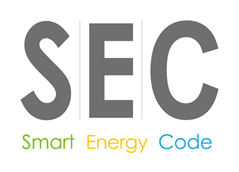 Document InformationAmendment HistoryReviewersThis document must be reviewed by the following:ApprovalsDocument ReferencesThe following documents are referenced in this document IntroductionBackgroundThe Government stated in the Smart Metering Prospectus response published in March 2011, that every home in Great Britain should have smart energy meters, giving people far better information about and control over their energy consumption than today. The rollout of smart meters will play an important role in Britain’s transition to a low-carbon economy, and help us meet some of the long-term challenges we face in ensuring an affordable, secure and sustainable energy supply. In order to bring forward the start of rollout and help deliver early benefits, a staged approach to implementation was adopted, under which energy Suppliers have started to install smart meters that meet a minimum set of requirements (SMETS1) followed by the implementation of a central data and communications entity, supporting wide area networks and richer functionality (SMETS2). This Technical Architecture describes the target architecture of the SMETS2 system.
Document PurposeThe GB Smart Metering system is complex and for the uninitiated represents a steep learning curve. For long established experts in GB Smart Metering, more detailed specifications will be of higher value. For new entrants to the programme and decision makers who a need more concise technical view, this document should be their starting point.This Technical Architecture document provides an entry point into a wider set of technical specifications that describe the requirements for the GB Smart Metering Implementation Programme (SMIP). This document is informative only and should be treated as such. It contains high level descriptions and explanations intended to allow the reader to gain sufficient understanding of the logical architecture of the smart metering end to end system without the need to first digest a larger number of very detailed specifications.Since the majority of the technical design of SMIP has already been completed, this document is not intended as a design artefact. Rather, it is aimed to be an informative, high level explanation of the overall logical architecture to help contextualise more detailed specifications. It is a logical architecture and so, there is detail that is not covered such as the physical architecture and logical technology model.  Many of the models included are in sufficient detail to convey the architecture but may not include every detailed element as these are contained in the referenced specifications. The scope is the core smart metering system – that is the Smart Metering Equipment, the communications networks and DCC systems that enable access to the system by Service Users.In all cases, requirements specified in normative documents such as SEC[2], SMETS[3], CHTS[4], GBCS[5], DUIS[6], MMC[7], CPA Security Characteristics[8] and others take precedence over any statement contained within this document.Where high level architectural views are supported by more detailed specifications, these are signposted to the relevant specification where possible.The intended audience includes:Enterprise and solution architects;Senior managers and decision makers; andNew entrants to the programme seeking a high level understanding of the technical foundation of the system.Technical Architecture StatusThe  version of this document[1] was written before many other documents and specifications that are now in existence and sought to capture design decisions as well as help guide further design and subsequent development of detailed specifications.In this version, the focus is different, as there is a different need. The end to end architecture is now well developed and this document is now more focussed on describing the architecture and signposting other documents that provide detailed requirements, design and specifications. This and future revisions, will be focused on updating the content to reflect new details, caused by the introduction and implementation of new content and functionality via SEC releases.Structure of this DocumentThis document is divided in to the following main sections:Introduction (this section)This section includes background, status of this Technical Architecture document, how the architecture is governed and the principles that underpinned the development of the original GB Smart Metering architecture design.Conceptual ArchitectureThis section provides the highest level conceptual view of the smart metering system to provide the reader with the context in which to read the more detailed sections of this document and its references. This includes the programme vision, objectives, target operating model and a description of each of the four solution domains of the system.Logical ArchitectureThis section is the core component of this document and explains the logical architecture of the smart metering system from a number of different perspectives using architectural models which include business, application, integration, information and security. These models with their different perspectives provide high level views which orient the reader to key concepts in the architecture and signpost where more detailed specifications for these areas can be found.Architecture Considerationshis section addresses a number of topics that are important to understand and which do not convey themselves intuitively in any of the models described in the logical architecture. It is expected that as this document is further updated, additional topics, for which a brief explanation would be helpful, will be added.GovernanceThe Government announced as part of the SMETS2 response on 1st July 2013 the modification process for technical specifications as part of the Smart Energy Code (SEC) [2], and that the specifications will transfer to the SEC Panel in due course. The SEC Panel has  established a Technical Architecture and Business Architecture Sub-Committee (TABASC) with responsibility for advising the SEC Panel on the end-to-end smart metering system, including:assessment of the impact of modifications of technical specifications on the end-to-end system;periodic pro-active review and report of the end-to-end system;maintenance of an up-to-date view of the end-to-end technical architecture for smart metering;consideration of any proposed Data Communications Company (DCC) changes; andresolution of any disputes concerning technical specifications.The SEC Panel is responsible for maintaining, via the SEC Section D - Modifications Process, the base documents, including but not limited to:this End to End Technical Architecture;SMETS[3];CHTS[4];GBCS[5];DUIS[6];MMC[7];CPA Security Characteristics[8]; andSecurity Architecture[9].The architecture will be reviewed annually but with the possibility of more regular reviews early in the process to be determined by the SEC Panel.The SEC Panel will consult the TABASC in considering modification proposals to the technical specifications.As such the TABASC will:have a duty to review and report at appropriate intervals to the SEC Panel upon the effectiveness of the end-to-end system’s technical architecture. The TABASC report would include recommendations for any action that it believes is necessary for ensuring that the end-to-end system is as effective as is reasonably possible; andbe required to maintain an up to date view of the end-to-end technical and security architecture for smart metering and make this available to SEC parties, the SEC Panel and the Authority on request.Architecture FrameworkWithin the Smart Meters Implementation Programme (SMIP), there is a need to articulate a wide range of artefacts describing business through to technical and high level through to very detailed. Responsibility for producing design artefacts is distributed across several parties involved in the SMIP.In 2011, The Government committed to delivering a Reference Architecture, which, together with the asset and services knowledge base, was intended to enable the sharing and re-use of Information and Communications Technology (ICT) services and solutions and the creation of a common ICT infrastructure. In addition to enabling the sharing and re-use of ICT services and infrastructure the framework reflects industry frameworks such as TOGAF and Zachman in their approach to decomposing and communicating architectures. Figure  below shows this reference architecture overlaid with the key sections of this Technical Architecture showing the scope of this document. Additionally, other related documents are shown in the framework according to their content and focus.Figure : SMIP Reference Architecture Framework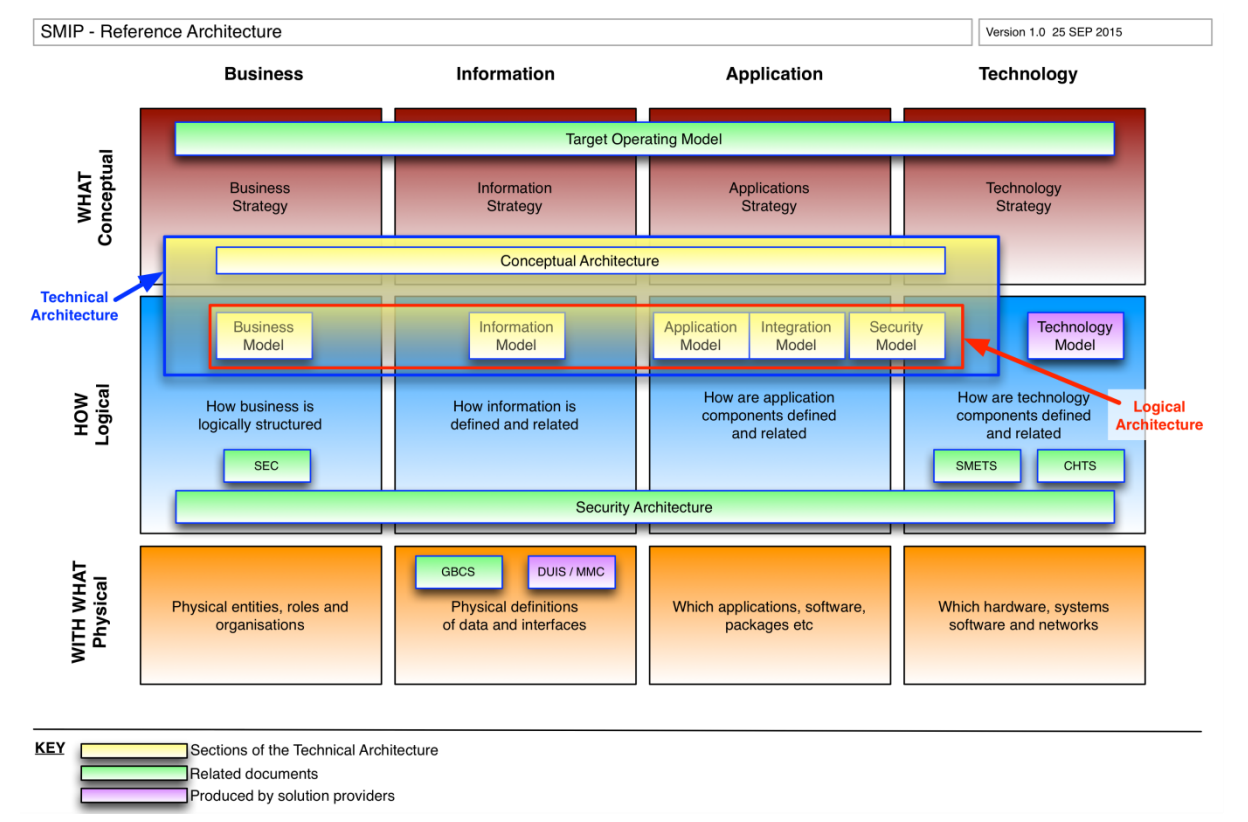 In terms of the reference architecture above, this document describes primarily the Logical Architecture for the SMIP. In order to contextualise the models contained in the Logical Architecture, this document begins with a Conceptual Architecture description including an organisational view of the target operating model. The document does not cover the Physical Architecture or Technology Model as these are within the remit of the various solution providers involved in the SMIP.The Technical Architecture is supported and elaborated by a series of related documents including:Smart Energy Code[2] which governs the operation of GB smart metering;SMETS[3] – Technical Specifications for Smart Metering Equipment;CHTS[4] – Technical Specifications for Communications Hub;GBCS[5] – Great Britain Companion Specification describing detailed integration protocols;DUIS[6] – DCC User Interface Specification describing the interface between Service Users’ systems and the DCC Data Services Provider;MMC[7] – DCC Message Mapping Catalogue describing the format of outbound messages from the Parse & Correlate software;CPA Security Characteristics[8] – Commercial Product Assurance (CPA) Security Characteristics documents which describes features, testing and deployment requirements necessary to meet CPA certification requirements; SMIP End to End Security Architecture[9] – Defines the overall security architecture; andBAD[15] – Business Architecture Document – Defines the End-to-End SEC Business Architecture and associated processes.Where appropriate, this document signposts the above specifications and provides context and guidance on their use.Technical Architecture PrinciplesThe technical architecture principles represent the key underlying drivers that were used in development of the original SMIP architecture. Any change to the principles or deviation from them should be managed with reference to the architecture governance arrangements described in Section 2.5. The principles also provide important context in terms of understanding the architectural models and the decisions that have been made and described in the remainder of this document.Table  Architectural PrinciplesOut of ScopeThis document focuses on the elements of the end to end architecture relating to the operation of smart metering equipment. Although some references are included, the document does not seek to describe in any detail the systems and solutions that surround this core of the smart metering system (for example home automation, energy Supplier financial and billing systems, smart grids and demand side management).Conceptual ArchitectureVisionThe Government's vision is for every home and smaller businesses in Great Britain to have smart electricity and gas meters. Smart meters give energy Suppliers access to accurate data for billing, removing the need to manually read meters. Domestic customers will be offered an In-Home Display (IHD) enabling them to see what energy they are using and how much it is costing, to put them in control and avoid wasting energy and money.Programme ObjectivesThe objectives for the Programme are to:Provide the technical and regulatory framework for the roll-out of smart meters;Support industry delivery of an on-time, cost-efficient and safe smart metering system;Drive consumer demand for smart meters through increased awareness and support for the Programme;Ensure Programme benefits are maximised for consumers, industry and society through reduced energy use and a more efficient and competitive energy market;Ensure the smart metering system is a platform for wider smart system benefits, by delivering a secure and effective end-to-end technical solution; andEnsure the Programme is delivered in a transparent manner to allow all Suppliers, Networks, Energy Service Companies, and other participants in the supply chain the opportunity to make the most of the Smart Metering delivery.Target Operating ModelThe organisation based view of the Target Operating Model (TOM) in Figure  shows a top level view of the parties involved in the Smart Metering Implementation Programme (SMIP).Figure  Organisation view of the smart metering target operating model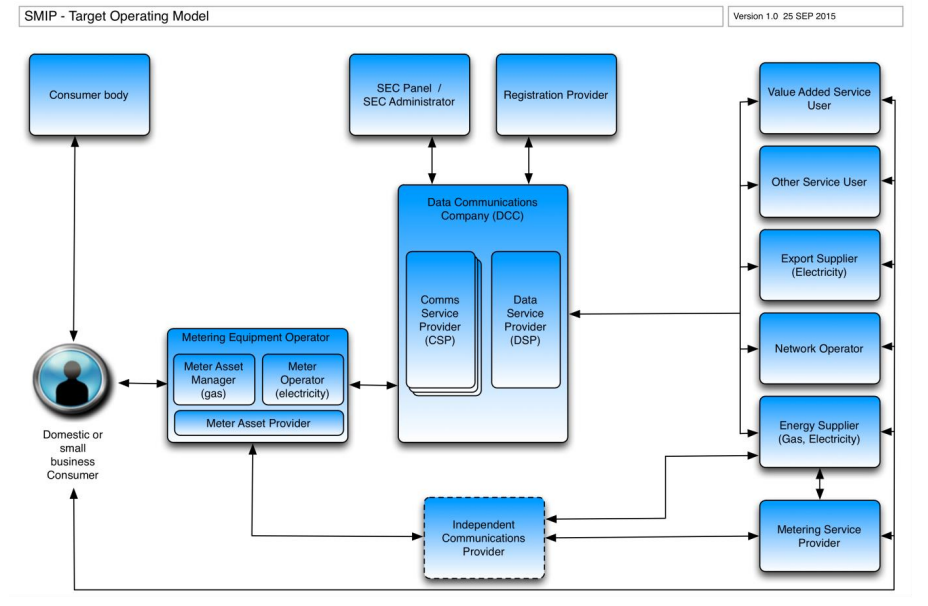 Table  describes each of the key elements of the operating model.Table : Organisational view of the target operating modelConceptual ModelThe conceptual architecture (Figure ) provides a view of the major components supporting the end-to-end operational model for the SMIP. It shows the metering equipment, communicated with via the Data Communications Company (DCC) using Communications Service Provider (CSP) wide area networks, and the relevant components, domain boundaries and interconnections.Figure  Conceptual Model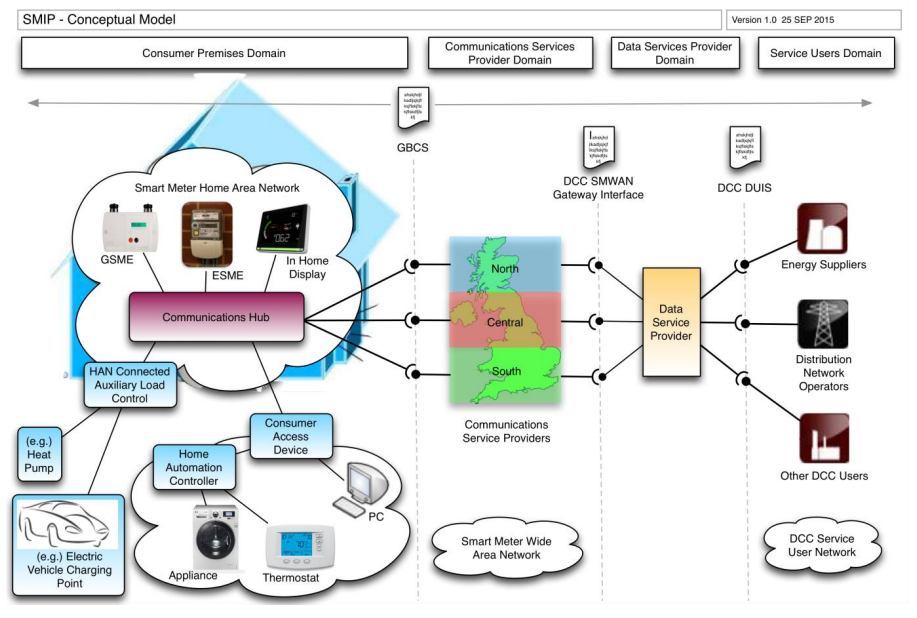 The Conceptual Architecture is split into four solution domains supporting architecture principle A05 (see Section ). Each domain is explained at a high level in this section.The key solution domains depicted are:Consumer premises domain including the Smart Meter Home Area Network (SMHAN);Communications Service Provider (CSP) domain including the Smart Meter Wide Area Network (SMWAN);Data Service Provider (DSP) domain; andService Users domain including the DCC user wide area network (DCC User Network). The following sections explain each of the above domains and their components, networks and interfaces at the conceptual level.Consumer Premises DomainAt the consumer premises, the Smart Meter Home Area Network (SMHAN) links a number of devices together that participate in the smart metering system including electricity and gas meters (ESME & GSME), a Communications Hub (CH), Pre-Payment Metering Interface Devices (PPMID) and an In Home Display (IHD). A Consumer Access Device (CAD) may optionally link other consumer devices including computers, home automation and electrical appliances into the smart meter system. The components in this domain enable much more than traditional energy metering through connectivity between the consumer premises devices and the wider, end-to-end smart meter system. The key capabilities provided are:measurement of electricity and gas consumption and the ability to enable / disable supply to the premises;measurement of electricity export from the premises (microgeneration);transfer of data to and from Smart Metering Equipment (SME) in the home to Service Users such as energy Suppliers and Distribution Network Operators (DNO);presentation of consumption and related data to the consumer;addition of pre-payment credit to meters and management of consumer debt; andcontrol of auxiliary electrical loads.The SMHAN is linked to the Smart Meter Wide Area Network (SMWAN) through the Communications Hub which provides a secure short range wireless network within the consumer premises. The SMHAN and SMWAN networks are implemented using different network technologies individually suited to each environment. Through a Consumer Access Device (CAD), other consumer home area networks can be connected to the SMHAN for the provision of consumption data to consumer devices.The components within this domain are described in Section  but in summary they are:Electricity Smart Meter Equipment (ESME);Gas Smart Meter Equipment (GSME);In Home Display (IHD);Pre-Payment Metering Interface Device (PPMID);Communications Hub (CH);HAN Connected Auxiliary Load Control Switch (HCALCS) or directly connected Auxiliary Load Control Switch (ALCS);Hand held terminal (HHT) used for maintenance; andConsumer Access Device (CAD).As the network of Smart Metering Equipment (SME) will include some 30 million households and more than 100 million devices by rollout completion, it is necessary to provide a robust infrastructure to securely manage and route requests and responses between Service Users and SME rather than allow direct access to these devices. In order to achieve this, two intermediate domains and associated system components sit between the service user domain and the SME contained within the consumer premises domain. These are described in the next two sections.Communications Service Provider DomainSME in the consumer premises is connected via one of three possible wide area networks operated by the Communications Service Providers (CSPs) covering the north, central and south geographies respectively. The wide area networks converge at the Access Control Broker (ACB) within the Data Service Provider (DSP) domain which then provides connectivity via a set of defined services to authorised Service Users. The services provided by the DSP interact with the SME within the consumer premises domain.Each CSP’s SMWAN implementation may use different communication technology such as Long Range Radio, GSM or other technologies. Each CSP provides connectivity from the DSP to all the Communications Hubs that are part of the smart meter installations for which it is responsible. The CSPs provide features to manage performance, reliability and availability through traffic optimisation and management specific to their individual infrastructure.The CSPs manage, route and deliver all messages from the DSP to designated Communications Hubs that form the entry point to associated gas / electricity Smart Metering Equipment and other devices within consumer premises. Communications Hubs route alerts and responses from Smart Metering equipment to the CSP for onward delivery to the DSP.Data Service Provider DomainThe purpose of the Data Service Provider domain is to provide a single secure interface through which service requests from Service Users can be routed via the correct CSP’s SMWAN to the correct Communications Hub within the consumer premises. The architecture separates the scheduling and routing of service requests (DSP) from aspects of wide area network transport (CSP) allowing flexibility in the implementation and future change.The DSP takes service requests from DCC Service Users, then validates and translates these into commands that can be understood by the Smart Metering Equipment connected to the SMHAN (‘HAN Ready’ commands). The DSP also provides responses back to originating Service Users, as well as routing Alerts from consumer premises equipment to Service Users.The Data Service Provider domain also provides the following capabilities:the management of scheduled transactions;an interface for the registration and management of Smart Metering Equipment in a smart metering inventory;access control for DCC Service Users in addition to smart meters own access controls;an anomaly detection and intruder prevention service for all traffic transiting through it (e.g. to detect potentially aberrant patterns of behaviour by DCC Service Users that may suggest operational compromise or mis-function);manages the tracking of SME service incidents; andstorage of Security Credentials for entities involved in smart metering.Service Users’ and Service User systems gain connectivity to the DSP domain through the DSP Service User Network which provides a separate infrastructure for the transportation of service requests from Service Users to the DSP.The components within this domain are fully described in Section  but in summary they are:The Access Control Broker (ACB);The Transitional Change of Supplier (TCoS) service;The Transform service; andThe Smart Meter Registration service.Service User DomainThe Service Users domain contains the different organisational entities and their business systems that use the services of the DSP to interoperate with the smart metering capability provided in the consumer premises domain. Service Users include:Energy Suppliers (Gas / Electricity);Distribution Network Operators;Export Supplier (Electricity); andother value added service providers.Within the service user domain there is a component called Parse & Correlate which is provided by the DCC and may be incorporated into Service Users’ business systems. Further explanation of this component can be found in Section .Key Interfaces between DomainsWithin the end-to-end architecture are a number of key interface specifications that define the format of requests and messages that flow between different domains, parties, systems and equipment. The following interfaces are key at the level of this conceptual architecture view:the interface to SME and the end to end operation of the system which applies to the DSP and Service Users is defined by the GBCS[2];the interface between the CSPs and the DSP is an internal to DCC interface specification and is not public; andthe interface between the DSP and the Service Users is defined by the DCC User Interface Specification (DUIS) [6] and Message Mapping Catalogue (MMC) [7]. Note that at this conceptual level we do not distinguish whether an interface specification describes physical, network, application or other aspects of the system, only that they are relevant. Further details can be found in Sections  () and  (). These interfaces are built on top of other open interface standards and more detail on this can be found in Section  of this document.Logical ArchitectureBuilding on the conceptual architecture described in Section , the logical architecture elaborates the design to a further level of detail, showing logically how the system is required to work but importantly not detailing the actual physical implementation, e.g. the specific hardware used or the software applications. This provides an implementation agnostic view with flexibility for different system providers to meet the logical requirements of the system in different ways, maximising innovation, increasing value for money and flexibility for future change.The logical architecture is described in the following sequence to help the reader by building a picture starting with higher level concepts (business, application) before elaborating further (integration, information and security).the business model – this explains the system from a business perspective including the functions that the system can perform and certain business processes that the system must support;the application model – this explains the logical components of the architecture, and their capabilities, which support the business functions. This view is essential to understanding other more detailed aspects of the system;the integration model – this explains how certain components communicate with each other where there is a boundary between components or where certain aspects of the communication need to be standardised across the system. Some interfaces are internal to DCC however and therefore not covered in this logical architecture;the information model – this explains at a high level the key data items, relationships, and where these data items reside with respect to the system components; andthe security model – The security architecture is fully described in the Security Architecture [9] but is presented at a high level in this logical architecture to help the reader’s understanding, and because some of the security concepts are important to, and are addressed, at the logical architecture level.The above architecture models represent the most useful views of the logical architecture to help describe the system. Intuitively, the business and information models relate to their respective SMIP Reference Architecture columns (see Section ). The application, integration and security models relate to the application architecture column.Business ModelThe business model describes how the business is decomposed into a number of functional areas and business functions. The Business Model further describes a number of end to end interactions that relate to those functions. However, since different parties making use of the smart metering system will implement their own business processes, there is no harmonised view and therefore business processes are not described in this document. For further information please refer to the BAD[15].Key Organisations and peopleThe key organisations and people referenced in the various parts of this document are as follows (definitions of each can be found in the Glossary):Consumers;Data Communications Company (DCC);Communications Service Providers (CSP);Data Services Provider (DSP);Energy Suppliers;Distribution Network Operators (DNO);DCC Service Users; andSEC Panel.Example of Key Business ProcessThe following represent some examples of key business processes that make use of smart metering capabilities. This is a non-exclusive list provided for context only and the reader is referred to the business process designs of specific parties involved in the overall smart metering system where appropriate.Install & Commission;Diarised Billing Read;Update Tariff;Ad Hoc Third Party Read;Equipment tamper Alert;Over Voltage Alert;Customer Identification Number (CIN);Change of security credentials; andFirmware update.Key Business ProcessFigure  shows the key logical business functions relating to Smart Metering Equipment categorised under the following headings:Consumer functions – these are the key functions that Consumers can undertake with the Smart Metering Equipment (SME);Smart metering functions – These are the key functions implemented by the Smart Metering Equipment itself;Service User functions – Service Users are those end users who interact with the Smart Metering system via the DCC User Interface (See DUIS[6] for a description of this interface);Security functions – These functions exist across the end-to-end-architecture but are grouped and identified distinctly according to common approaches to architecture definition; andBusiness support functions – These functions are those that are required to operate the Smart Metering system but which are not elaborated in this Technical Architecture as they are not as closely related to the operation of Smart Metering Equipment.Although actors such as consumers and Service Users do have other business functions available to them as part of the wider smart metering system (some are shown in Figure , e.g. B01-Service User Systems), this section focuses primarily on those business functions that relate directly to the operation of the Smart Metering Equipment.Figure  Business Function View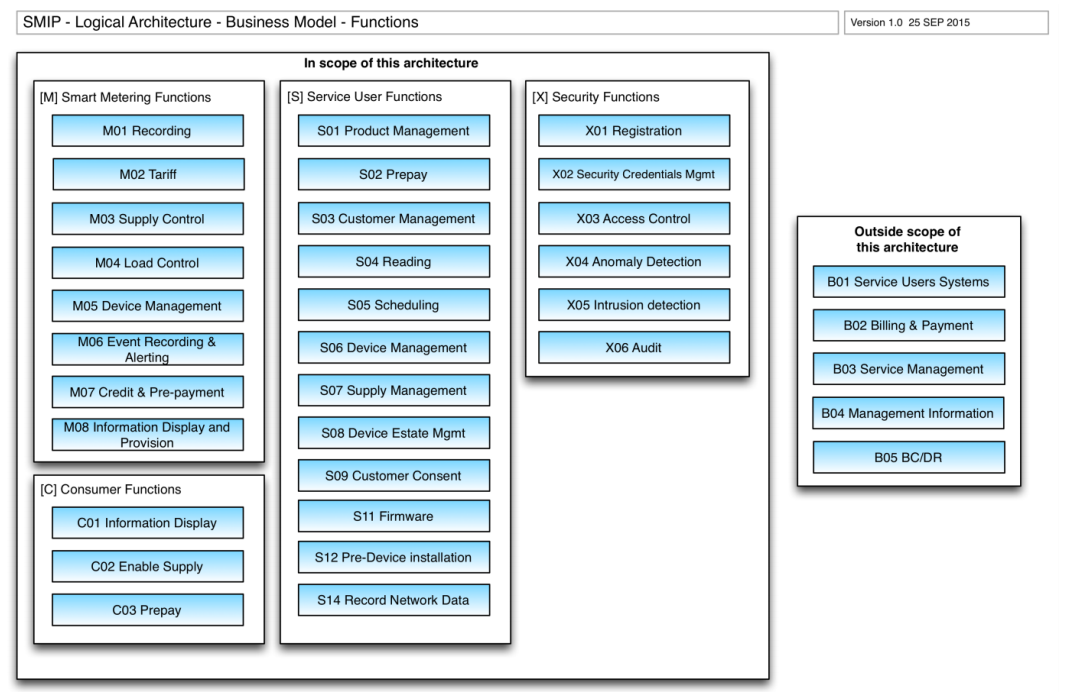 Table  lists the business functions in Figure  and decomposes them into their constituent business sub-functions. A further level of decomposition exists where it is sensible to implement multiple discrete sub-functions, service requests or interface interactions which are not shown here. These can be found in SMETS[3], CHTS[4], DUIS[6], MMC[7] and GBCS[5].Table : Business functions relating to Smart Metering EquipmentBusiness InteractionsThis section provides a more dynamic view by describing the business interactions between entities (for example the Consumer and Service Users or ‘Remote Parties’) and the Smart Metering Equipment. Figure  shows how the business interactions flow between these entities and Table  describes the possible business interactions relating to each flow. All interactions are subject to Role Based Access Control (RBAC) – see GBCS[5] Section 20 Mapping Table for definitions of access control mapping against every Remote Party – device interaction (Use Case) defined in the system.Figure  Business Interactions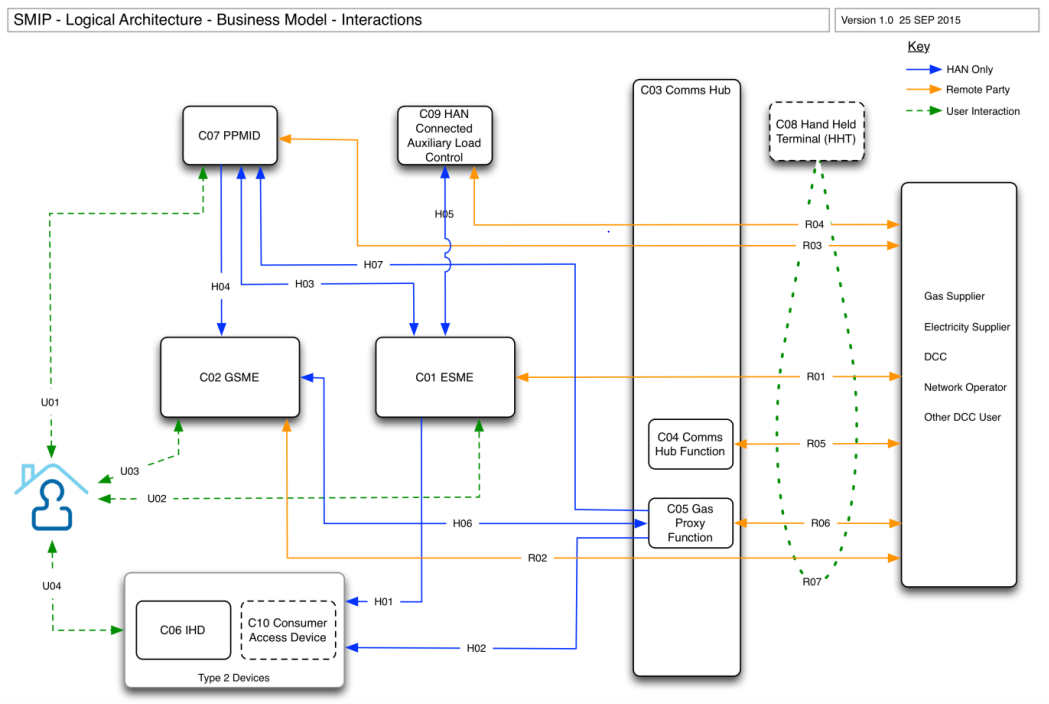 In Table  below, business interactions, which are realised through message ‘Use Cases’ in GBCS[5], are listed against each of the flows in Figure . These are grouped according to the devices that the interactions affect with some interactions being valid for multiple devices (e.g. ESME and GSME) and others being specific to a device (e.g. just GSME) This is an indicative, non-exhaustive list; for a complete list of message flows, see the ‘Use Case’ tab in the embedded spreadsheet “Table 20 GBCS 0.8.1 SMETS2 Requirements Mapping Table” in GBCS[5] Section 20. This spreadsheet details each message use case along with the permitted sending roles and valid target devices. The language in the table below reflects that used in the GBCS for ease of cross reference.Table : Business InteractionsApplication ModelFigure  below describes the capabilities, collaborations and data storage for key application components (e.g. devices, networks, application software) for the four solution domains introduced in Section .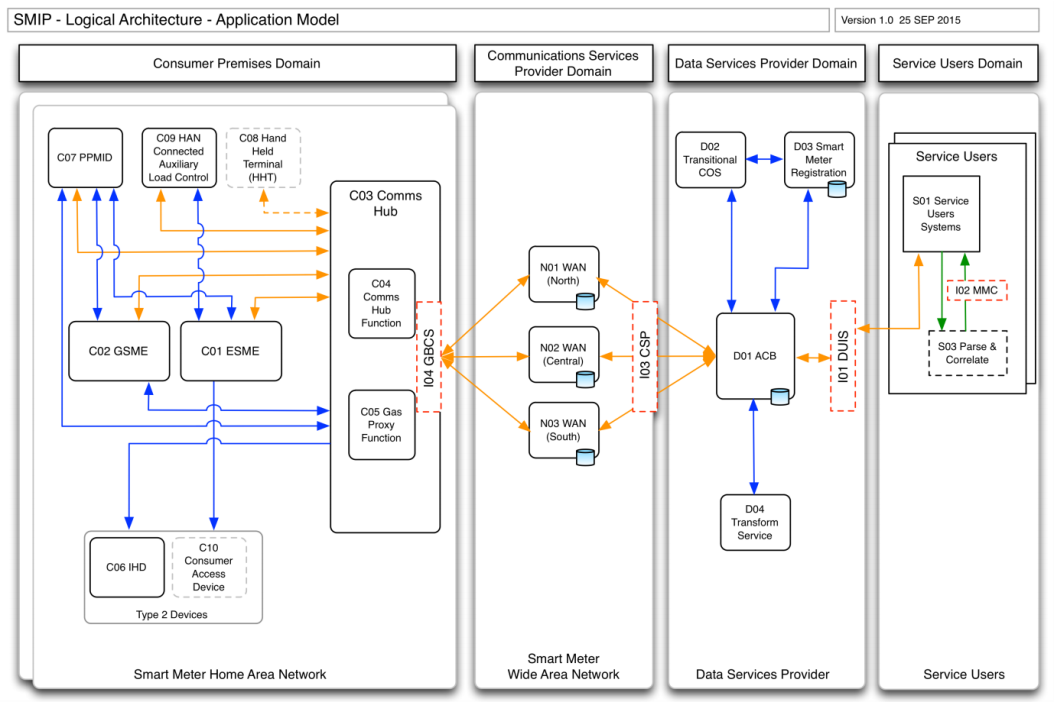 Figure : Application ModelThe application model covers the components domain by domain as follows:Consumer premises domain;Communications Service Provider domain;Data Service Provider domain; andService Users domain.Application ModelWithin the consumer premises domain there are a number of devices interconnected by the Smart Meter Home Area Network (SMHAN). It should be noted that the SMHAN may operate within the 2.4Ghz frequency range only or both the 2.4GHz and Sub-GHz frequency ranges simultaneously. This functionality is dependent on the type of Communications Hub employed within the SMHAN, either Single Band or Dual Band respectively. The Communications Hub is the only device within in the SMHAN capable of support both frequency ranges simultaneously, all other devices are required to support either one or the other.There are four categories of devices in this domain:ESME, GSME, Communications Hub and Gas Proxy Function;HHT;Type 1 Devices (examples include PPMID & HCALCS); andType 2 Devices (examples include IHDs & CADs).The first three categories of device require end-to-end interactions, i.e. between device and Service Users in the form of application layer messaging while the last category (Type 2 devices) require only local SMHAN interactions.See Section  which explains in more detail how these different devices are able to join the Home Area Network.Electricity Smart Metering Equipment (ESME)The ESME is a metering device installed in the consumer premises which provides electricity metering functionality as well as additional ‘smart metering’ capabilities through its connectivity into the wider smart metering end-to-end system. The ESME is required to support SMHAN communications within the 2.4GHz frequency range only.Table : ESME component description Gas Smart Metering Equipment (GSME)The GSME is a metering device installed in the consumer premises which provides gas metering functionality as well as additional ‘smart metering’ capabilities through its connectivity into the wider smart metering end-to-end system. The GSME is a ‘sleepy device’ which is powered only by its own battery which must last many years. As such, it spends much of its time in a low power state, ‘waking up’ occasionally to process commands or exchange data. To allow data held on the GSME to be accessed while the GSME is ‘asleep’, certain data is replicated between the GSME and the Gas Proxy Function (GPF) (see Section) which resides on the Communications Hub (CH) (see Section ) using a combination of ZSE mirroring and a process called the ‘Tapping Off Mechanism’ (see Section  for an explanation of this). The Communications Hub will store remote party commands destined for the GSME until such time that the GSME awakes from its low power state to process them.The GSME is required to support SMHAN communications within either the 2.4GHz or Sub-GHz frequency ranges.Table : GSME component descriptionCommunications HubThe Communications Hub is a pivotal piece of equipment within the end-to-end smart metering system, providing the routing capability between the wide area network (SMWAN) and the home area network (SMHAN) which connects all devices which comprise the smart metering system within the consumer premises. The Communications Hub is provided by the respective Communication Service Provider. In addition to providing this interface, the Communications Hub also hosts the Gas Proxy Function which is needed to hold a copy of most data that is held on the ‘sleepy’ GSME device.The Communications Hub is required to support SMHAN communications using the 2.4GHz (Single Band) or both 2.4GHz and Sub-GHz frequency ranges simultaneously (Dual Band).Table : Communications Hub and CHF component descriptionGas Proxy Function (GPF)The GPF is a logical device that is hosted on the Communications Hub (see Section ). Its purpose is to hold a copy of most data that is held on the GSME which is a ‘sleepy device’ designed to spend much of its time in a low power state waking every 30 minutes to synchronise with the GPF. This data is then subsequently available in real time from the GPF to other devices and Service Users.Table : Gas Proxy Function component descriptionIn Home Display (IHD)The IHD is an electronic display device forming part of, or linked to, Smart Metering Equipment, which provides information related to a consumer’s energy consumption and price data. The IHD does not allow the end user to issue commands to Smart Metering Equipment although it may perform some basic commands associated with joining the SMHAN and requesting specific data sets in association with an event that occurs on its user interface.
The IHD is required to support SMHAN communications using either the 2.4GHz or Sub-GHz frequency ranges.Table : In Home Display component description
Pre-payment Metering Interface Device (PPMID)The PPMID is a device to facilitate the use of prepayment services by consumers whose meters are typically in locations which are difficult to access. A PPMID is classified as a Type 1 Device, due to its interaction with metering equipment in ‘Add Credit’, ‘Activation of Emergency Credit’ and, for electricity only, ‘Enabling of Supply’.The PPMID is required to support SMHAN communications using either the 2.4GHz or Sub-GHz frequency ranges.Table : PPMID component descriptionHand Held Terminal (HHT)The HHT is ancillary equipment that may be used by energy Supplier staff (field engineers) to support installation and maintenance of SME. An HHT allows for delivery of Remote Party Messages to and from the SMHAN and the receipt of responses. This is as an alternative delivery route to the Communications Hub’s WAN connection. It is intended for one-off configuration of Devices, for example at installation. See GBCS[5] Section 10.5 for interface requirements but note that the specification of functional requirements beyond this is out of scope of this document or the referenced documents.The HHT may support SMHAN communications using either the 2.4GHz or Sub-GHz frequency ranges.Table : HHT component description
HAN Connected Auxiliary Load Control Switch (ALCS / HCALCS)The ALCS / HCALCS is a control switch for the provision of energy to functions other than the main supply, e.g. to switch on heating loads or to control an electric vehicle charging circuit. This device may be part of the ESME in which case it is an ALCS and is not connected to the SMHAN or, it may be a separate device in which case it is connected via the SMHAN. In both cases the ALCS and HCALCS are controlled by the ESME which responds to remote party commands for auxiliary load control.The HCALCS is required to support SMHAN communications using either the 2.4GHz or Sub-GHz frequency ranges.Table : ALCS / HCALCS component description
Consumer Access DeviceA Consumer Access Device (CAD) is a device that provides consumers with access to consumption and pricing data over the SMHAN. The intention is that the market will design devices that use the data to enable more intelligent use of energy including the ability for remote communication/control of consumer devices that support demand side management for example, a central heating thermostat or electric vehicle charging station.The CAD is required to support SMHAN communications using either the 2.4GHz or Sub-GHz frequency ranges.Table : Consumer Access Device (CAD) component specification
Smart Meter Home Area Network (SMHAN)The SMHAN is a local area network that interconnects the smart metering equipment within the consumer premises. The SMHAN also provides separation from SMWAN communication infrastructure allowing greater flexibility and choice of technology specific to meeting the challenges posed within different geographies or properties.Communication Service Provider DomainThe SMWAN is comprised of three individual Communications Service Provider (CSP) provisioned wide area networks. Commands, responses and alerts are routed to and from SME via a network addressed Communications Hub using standard network layer mechanisms over shared or insecure physical media. The DSP Access Control Broker (ACB) selects the appropriate CSP WAN according to the registration data held for each Device.
Table : Smart Meter Wide Area Network (SMWAN) component descriptionData Service Provider DomainAccess Control Broker (ACB)The Access Control Broker provides a single interface for Service Users to access the smart metering system in a secure way. It provides message handling capabilities such as orchestration and sequencing, queuing and retry processing. It also applies access control to requests and uses anomaly detection mechanisms to identify potentially spurious transaction patterns. The ACB also provides scheduling services for the future delivery of commands to the SME. The ACB applies Message Authentication Codes (MACs) to all commands destined for SME in order to assure authenticity and integrity of messages. The DSP is responsible for providing a rules-based pattern matching service to inspect all service requests. Where abnormal request patterns are found, e.g. Critical Command thresholds are exceeded, to place these service requests into a holding queue for analysis and validation before release. This provides an additional layer of security to minimise risks from events such as compromise of energy Supplier back end systems or denial of service attacks.Table : Access Control Broker (ACB) component description Smart Meter Registration DataA set of registration data used to record various details about meter points and corresponding responsibilities.
Table : Smart Meter Registration Data component descriptionTransform ServiceThe DSP is responsible for the transformation of all DCC Service User Service Requests received in the format defined by the DCC User Interface Specification (see DUIS[6]) into ‘HAN Ready’ commands formatted in accordance with the GBCS[5]. The DSP uses an inventory to determine, prior to transform, the correct data protocol / format for each service request received for a smart metering system target device, to ensure that all outgoing commands to the smart metering system are in the correct data format. Where specified, the DSP will also send a copy of the ‘HAN ready’ commands with associated DSP Message Authentication Code (MAC) back to the DCC Service User should they wish to load this on to a Hand Held Terminal (HHT).Table : Transform service component description
Service User DomainWithin the Service User domain the components of the end-to-end architecture consist of systems that exist within each of the Service User organisations.
 DCC Service Users / systemsTable : Service Users Systems / systems component description Parse & CorrelateParse & Correlate functionality is implemented within the Service User domain as part of the solution to implement the required end to end trust model. This requires Service Users to digitally sign critical messages for non-repudiation purposes while separating the need for Service Users’ systems to understand the encoded format of smart meter messages. The DCC encodes critical messages resulting from a service request through the DCC User Interface and provides the encoded message back to the Service User for signing. The Parse and Correlate component is used by the Service User to ensure the encoded message is semantically equivalent to the service request they submitted before they digitally sign the encoded messages and send that to the meter via another DCC User Interface service request. The Message Mapping Catalogue[7] is the interface specification that defines the format of messages that are returned from Parse & Correlate software Parse & Correlate is also used to parse encoded Alerts and Responses. See Parse & Correlate Requirements[10] and Section  in this document for further detail on this component.Table : Parse and Correlate component description
Key logical interfacesA number of key interfaces are defined which allow Smart Metering Equipment manufacturers, Communication Service Providers the Data Service Provider and Service Users to interoperate securely and reliably to a defined standard. These interfaces are more fully described in Section  and by specific Interface Specifications listed below:I01 DUIS - DCC User Interface Specification DUIS[6];I02 MMC - DCC Message Mapping Catalogue[7];I03 CSP - DCC SMWAN Gateway Interface; andI04 GBCS - Great Britain Companion Specification (GBCS) [5].These Interface Specifications build on other industry specifications and associated standards and the Integration Model in Section  provides more detail on this.Parse & CorrelateThe DUIS provides a business level service interface to the DSP for Service Users exposed as a set of web services and supporting the business functionality for Service Users introduced in Section . The DUIS interface provides an abstraction of the underlying encoded interactions with devices which are described by the GBCS[5] as well as some device services. In addition to allowing Service Users to send commands to, and receive responses and alerts from devices, the interface also allows messages to be encoded in the GBCS transmission format required by devices and returned to the Service User for loading onto an HHT. This is to support the end to end trust model which requires the Service User to digitally sign critical messages which in itself requires access to the underlying format of the message. The DUIS is developed and issued by the DCC and is supported by an XML schema formalising the DUIS interface. DCC Message Mapping Catalogue (MMC)The Message Mapping Catalogue[7] is the interface specification that defines the format of messages that are returned from Parse & Correlate software. Parse & Correlate transforms the underlying GBCS device format of messages into the format described by the MMC. DCC SMWAN Gateway InterfaceThis interface specification is internal to DCC and is a single set of published services provided by the CSP to the DSP for the transportation of ‘HAN Ready’ commands to the designated SME. It also provides a defined interface for responses and alerts sent from SME for distribution to requesting/subscribed DCC Service Users. Great Britain Companion Specification (GBCS)The GBCS[5] defines the physical implementation standards for the chosen protocols as applicable to the SMIP for Great Britain for end to end and SMHAN only messages. The GBCS is, essentially, the interface to the SME, although its applicability extends across the end to end system with elements of the specification being relevant within the SMHAN, to the DSP and to Service Users.Integration ModelThis section describes the key interfaces in the end-to-end system and important concepts and decisions that have been made in the integration design. It therefore provides important contextual information that can be used to navigate and interpret the more detailed specification in GBCS[5]. A number of key interfaces were introduced in the application model in Section  and this integration model provides further context and detail on how those interfaces are implemented.Essentially there are two categories of communication for smart metering devices which use different combinations of communication protocols. Firstly there are Remote Party Messages which flow between Service Users and Devices; and secondly ‘HAN only’ messages which flow between Devices on the SMHAN. This section illustrates what protocols are used for each category of communication and how device to device flows are established, in particular:Application of protocol standards in the GB smart metering system;Protocols supporting Remote Party Messages;Protocol layering;SMHAN connected devices and joining; andGSME mirroring and tapping off mechanism.Application of Protocol StandardsIn any system, communications protocols specify how different components in the system communicate with each other. Where possible, existing standards should be used which offer a high degree of interoperability and which are supported by key stakeholders within the domain that the standards relate to. However, there are competing standards, and as part of the architectural design of any system, the most appropriate standards at the time must be selected.The scope of the GB smart metering system covers both electricity and gas metering which within the energy industry have aligned to two different application layer protocols. Additionally, different network layer protocols are required to operate in the SMHAN and the SMWAN. The following summarises the main protocol decisions:The ESME and the GSME mostly use different communications protocols for Remote Party Messages. The ESME mostly uses DLMS/COSEM [12] [13] and the GSME uses a structure containing ZigBee ZCL/ZSE [11]. As such each of these protocols must be supported on their respective devices and both are encapsulated in messages generated by the DCC to the respective devices.Neither DLMS/COSEM nor ZigBee Smart Energy (ZSE) provide all the capabilities required of the GB smart metering system, particularly relating to security, so some messages are encoded using the ASN.1 standard (with DER encoding)[14]. The GBCS[5] defines a set of structures which carry ZCL / ZSE commands and these are referred to as the GBZ protocol.Different network layer protocols are used in the SMHAN and the SMWAN in order that each is fit for purpose in its respective network type.Different wide area network protocols are used by each of the regional Communication Service Providers (e.g. Long Range Radio, GSM, 3G and 4G) and others are possible.Protocol Mapping between ComponentsFrom the business interactions shown earlier in Figure , we can see there are a number of end-to-end interactions (or Remote Party Messages) over the SMWAN and some interactions between devices on the SMHAN (or HAN only messages). Figure  below shows the underlying protocols and interconnections between the components through which these end to end business interactions are realised. Lower layer protocols (e.g. network) are shown with thicker arrows and the higher layer protocols (e.g. application) are shown with narrower arrows.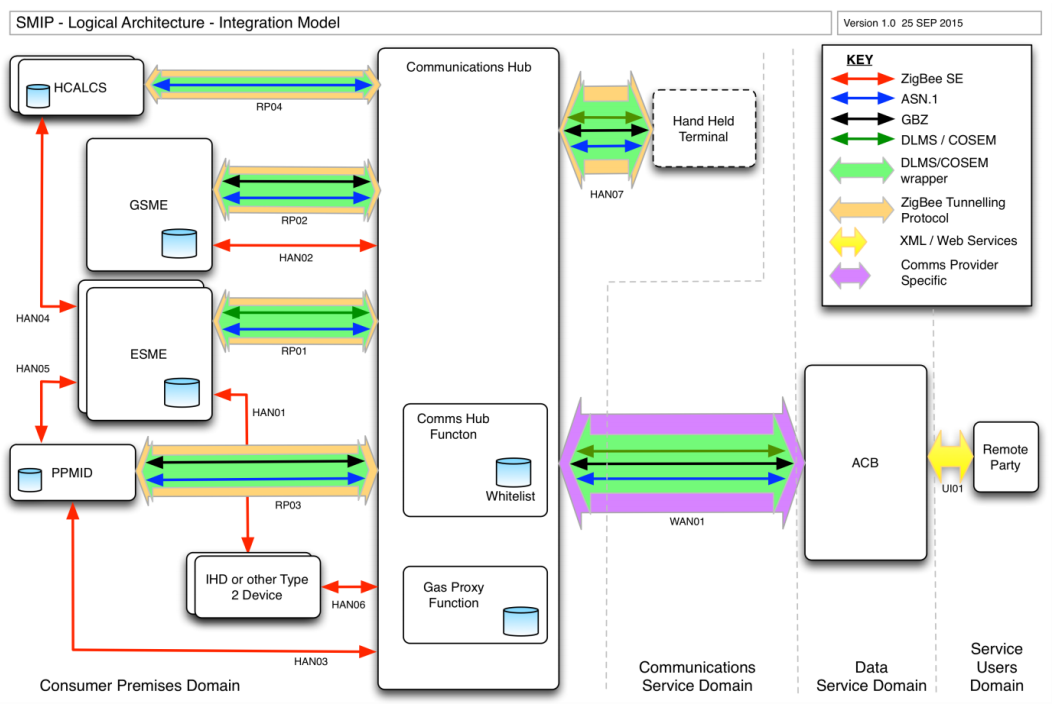 Figure : Integration ModelTable : Integration Model flowsPPMID connectivityThere are two different methods of communication for the PPMID for each of the ESME and the GSME which use different approaches for cryptographic key establishment. As such PPMID communicates via the CH with GSME using GBZ commands in a DLMS/COSEM wrapper over a ZigBee tunnel while the PPMID to ESME interface is implemented using the ZSE protocol.Protocol Layer ViewRemote Party MessagesFigure  below shows how the different protocols are used for Remote Party communications to integrate:the Communications Hub with the device;the Communications Hub with the Access Control Broker (ACB); andRemote Party with the ACB.At the transport layer at the bottom of the protocol stacks shown, different protocols are used within the SMHAN, the SMWAN and the DCC user network.One layer up shows the DLMS wrapper operating end-to-end between the Remote Party and the Device.At the application layer, because different protocols are used depending on the device being addressed and the particular message being sent, the end-to-end interaction may use either DLMS / COSEM, ZigBee GBZ or ASN.1 application layer protocols.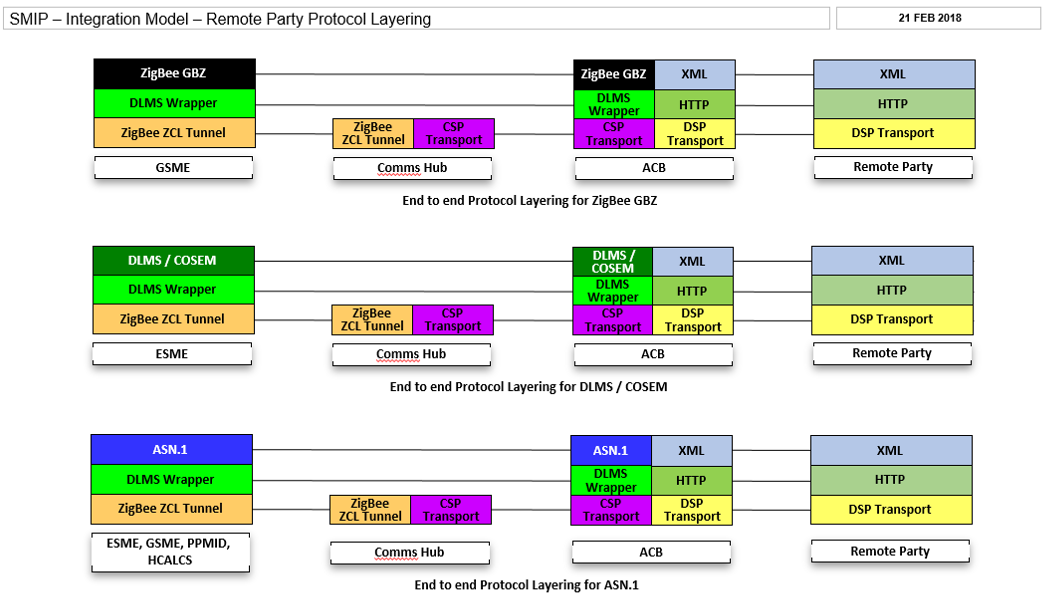 Figure : Protocol layers for remote party messages HAN Only MessagesIn addition to the above end to end remote party messages, there are also device to device ‘HAN only’ messages. These operate on a native ZigBee protocol stack and do not involve the same set of protocols in the above diagram which are used for remote party messages.SMHAN connected devices and joiningIn order for devices on the SMHAN to communicate with each other the devices must have been added to the white-list which is the device log on the Communications Hub (CHF). This effectively provides a network level access control to stop unknown devices participating in SMHAN communications. Additionally, as shown in Figure  below, devices in the SMHAN are only permitted to communicate with each other in certain combinations which are defined in the GBCS (see GBCS[5] Section 13.7.1.2). Establishing this connection between devices on the SMHAN is called joining.Figure  below illustrates the types of join that can be established between different device types and the resulting flow of information. The narrative below explains how each device is joined.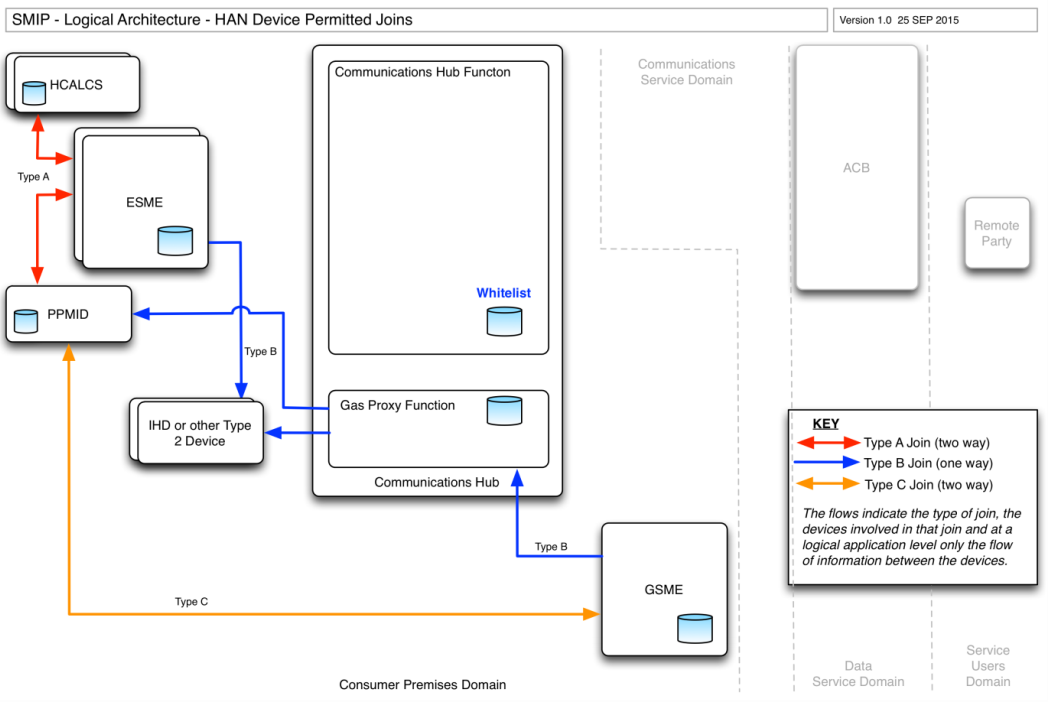 Figure : SMHAN device permitted joinsThere are three mechanisms for joining and these are used by different devices:Type A join – in this type of join which involves an ESME and either a PPMID or HCALCS; both devices are sent remote party commands. Firstly the PPMID or HCALCS is sent details of the specific ESME that it will join with and these details are added to the device log. Secondly a remote party message instructs the ESME to join the other device which it then instigates over the SMHAN with both devices communicating with each other for key establishment. The subsequent flow of information and commands between the devices is two way.Type B join – For a type B join, a remote party command is sent to only one device (ESME, GSME or GPF) which adds the target device to its own device log and then instigates the join over the SMHAN to the other device. In the case of the ESME, it will then communicate with the target device for key establishment. The resulting flow of information between the devices is one way (but may be pulled or pushed).Type C join – In this case, a remote party command is sent to both devices (GSME and PPMID) but unlike a Type A join, the commands include a Key Agreement Certificate from which the two devices will calculate a shared secret individually as opposed to exchanging messages over the SMHAN to establish a shared secret. Subsequent flow of information and commands is two way between the devices.GSME Mirroring and Tapping Off MechanismBecause the GSME is a sleepy device, mechanisms are required to ensure that: data contained in the GSME is available in real time to other devices such as the In Home Display (IHD);Remote Party Commands can be buffered by the Communications Hub until such time that the GSME wakes up and can retrieve and process them; andany commands that change the data in the GSME also change the same data in the Gas Proxy Function copy provided the commands were accepted and executed successfully by the GSME.The ZigBee protocol provides some features to mirror certain defined data (clusters) between the GSME and the Gas Proxy Function (GPF) but it cannot do this for all the data required to be mirrored by the GPF so two further mechanisms are required, the complete set being:Native ZSE cluster mirroring – e.g. for Metering and Pre-payment clusters;Tapping Off Mechanism - to apply changes to the GPF data that result from commands successfully processed by the GSME – e.g. Set Tariff and Price and Update Payment Configuration; andOther data transfer flows - that transfer remaining data from the GSME to the GPF where the data structures are created by the GPF and cannot be mirrored by native ZSE – e.g. Pricing and Calendar data.The following diagram in Figure  shows these mechanisms in outline although the exact implementation is outside the scope of this document.
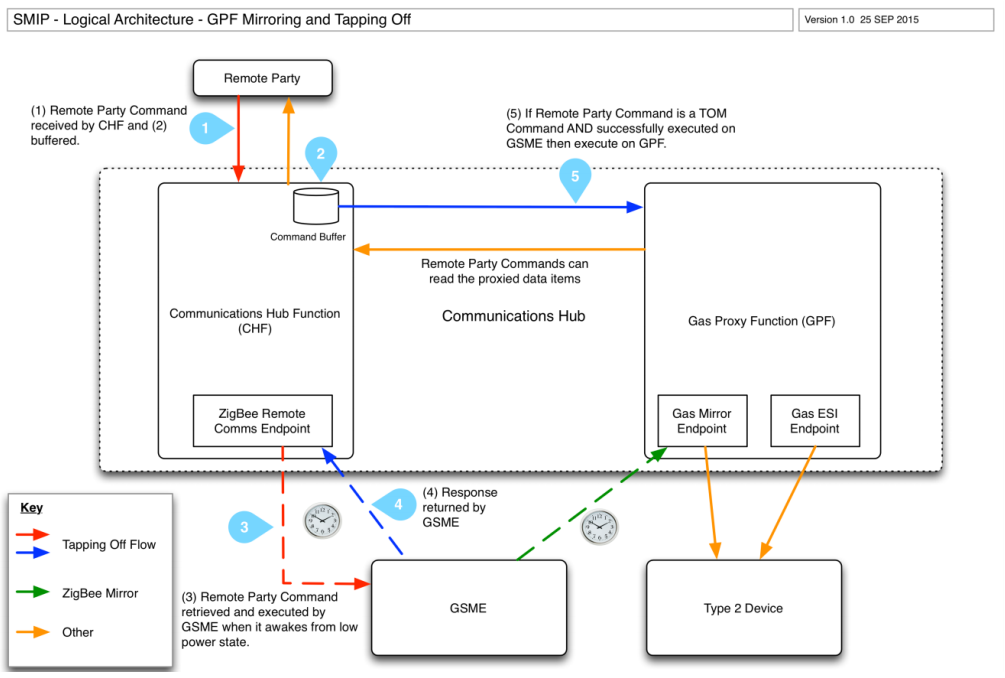 Figure : GPF Mirroring and Tapping Off Mechanism Native ZSE Cluster MirroringNative ZigBee mirroring provides a mechanism to keep certain, but not all, GSME data in sync with the GPF copy. This flow is shown in green in Figure  and can only occur when the GSME is not in a low power ‘sleep’ state. The embedded spreadsheet in GBCS[5] Section 7.4 details the clusters, attributes and commands that are supported between devices on the SMHAN including data that is mirrored using native ZigBee cluster mirroring. Tapping Off MechanismWhen a remote party command marked as “GPF required to tap off command” in the Mapping Table in section 20 of the GBCS[5] is sent to the GSME via the Communications Hub, the CHF or GPF within the Communications Hub takes a copy of the command and stores this until such time that the response to that command (or an alert in the case of future dated commands) is received from the GSME. Where the response indicates a successfully processed command the GPF then executes that command making changes to the GPF copy of the GSME data. Note the command can only be retrieved by the GSME from the Communications Hub when it is not in a low power state and the GSME’s SMHAN radio is switched on (indicated by the dotted lines and clock icon). If the command was not executed successfully by the GSME or a timeout situation occurred the GPF data is not modified. In this way the GPF copy of the GSME data is kept in sync where native ZigBee mirroring is unable to do so (i.e for remote party commands). The red (for inbound remote party command) and blue (for successful application of that command to the GSME) flows in Figure  above show the sequence of events for a tapping off command.GBCS[5] Section 10.3.4 lists the specific remote party commands that need to be handled using this Tapping Off mechanism. Other Data Transfer FlowsOther data flows shown in Figure  for completeness (in amber) show firstly the flow of information from the GPF mirror to remote parties and also the flow of information from the GPF mirror to other devices on the SMHAN.Information ModelThe Information Model provides an illustration of the key entities, the relationships between them and the attributes, or key data items that comprise the entities. Since the purpose of this document is to provide a high level architecture view rather than act as a definitive design document, a complete model is not included here.Key Entities and AttributesFigure  provides a high level view of the key entities and some of the attributes of those entities sufficient to illustrate, at a high level, the entity relationships in the SMIP end-to-end logical architecture. Table  below provides a summary of the attributes listed here and references to the complete set of required attributes in SMETS[3] and CHTS[4].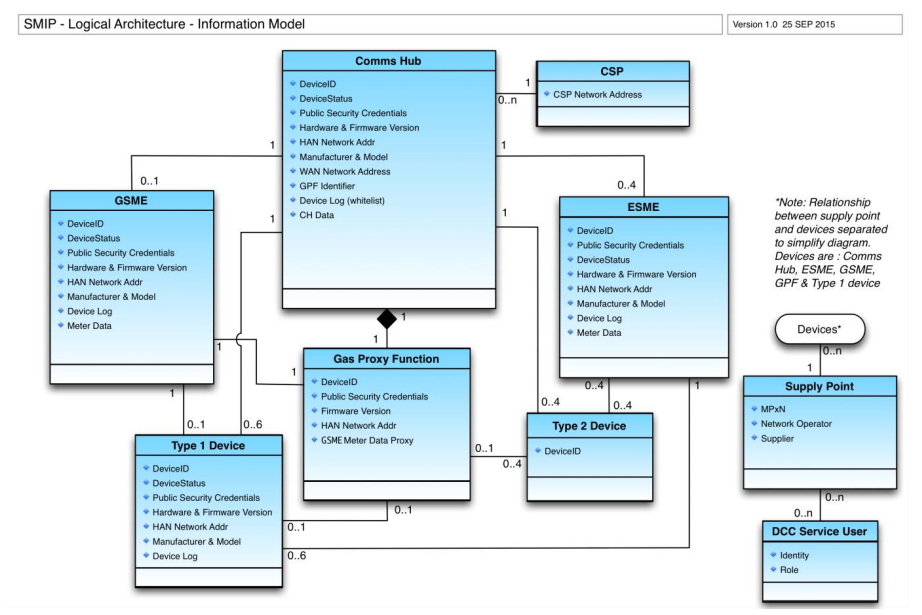 Figure : Key Entities and AttributesTable : Key Entities and AttributesSecurity ModelSmart metering in Great Britain is based on a series of distributed linked systems which provide services and communications between Smart Metering Equipment and the organisations which are responsible for, but remote from, the Smart Metering Equipment. The threats and risks this poses have informed the Security Architecture[9], which describes the security controls used to secure smart metering and how these controls are applied to the components within the end-to-end Technical Architecture. This section provides a high level view for the contextual framework of the security model, together with the abstracted logical architecture upon which a trust modelling methodology was applied to derive the Security Architecture and some of its key controls.Contextual FrameworkThe controls surrounding smart metering ensure that the system is secure, that this security is proportionate to the risks, and that the system can be delivered to budget. Key to the success of smart metering is that: risks to critical national infrastructure, of which smart metering is a component, are minimised;reputational damage to smart metering, Government and the energy industry resulting from security vulnerabilities are minimised;trust (in terms of authenticity, integrity and non-repudiation) is placed with responsible parties; andrisks relating to energy supply, financial fraud, data privacy and system availability are mitigated.At the same time, the security architecture needs to be flexible to cope with future changes to business processes, and provide for additional security controls to be implemented as new threats emerge.The Security Architecture has been designed with three principles in mind, namely:Layered Security - provide defence in depth through multi-layered controls within various components and entities;Least Privilege - support the principle of least privilege, whereby each component or entity involved in the end-to-end smart metering system has the minimum privileges required to carry out its defined function; andNeed to Know - support the concept of each component or entity only being in receipt of information, or having access to information, if they have appropriate authorisation and require access to that information to conduct their duties. Access to information and systems should be denied by default.
Security Logical ArchitectureThe security requirements were developed using HMG IS1 Risk Assessment together with the security control categories in the ISO27001 control set. In order to ensure that trust within Smart Metering was implemented appropriately on each component part of the end- to-end architecture, a process of trust modelling was conducted with input from CESG.This was a five step exercise to:develop a series of abstract business process models, assuming no solutions and no constraints;identify the trust relationships, i.e. who originates and receives messages;overlay a generic physical architecture covering the Smart Metering Equipment, the ‘Actors’ and any essential enabling functions, such as a Broker role;develop ‘derived’ Trust Models that take solutions and constraints into consideration; andidentify security consequences (i.e. alignment and differences), and resolve any trade-offs.In turn, this leads to a logical architecture (as shown in Figure ) in which:trust is maintained between the point of origin and destination without reliance on intermediaries, such as the DCC. For example, meters must be able to determine whether a message has been changed by intermediaries and, should this occur, reject the associated message;intermediaries are unable to see personal data, so such data should be encrypted end-to-end;intermediaries are able to see other forms of data to implement certain security controls, specifically to provide early detection of potential systemic compromises;there should be no single point compromise for the smart metering infrastructure as a whole; andthe number of points of potential attacks is minimised.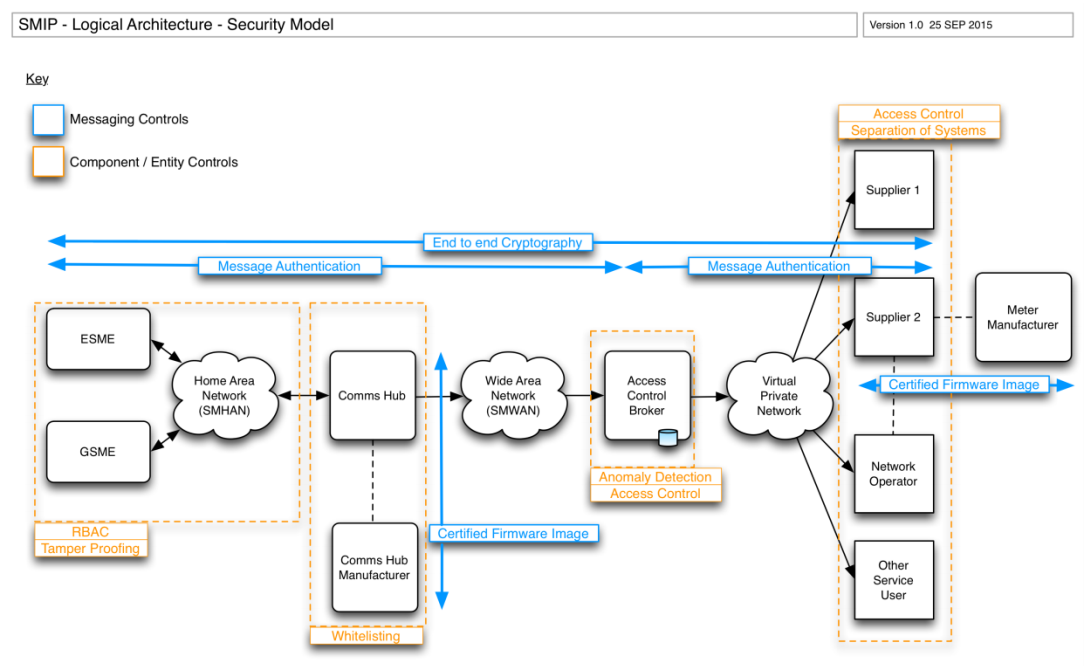 Figure : Key Security ControlsPhysical constraints (not least meter processing power) mean that end-to-end authenticity, integrity and non-repudiation for all messages would give rise to disproportionate costs. Therefore, a hybrid model has been implemented whereby controls are applied only to Critical messages (see Section ) which are potentially supply-effecting, relate to financial fraud or relate to the security of Smart Metering Equipment itself (e.g. updates to Firmware). Other non-critical messages are treated differently.Components, Controls and StandardsIn line with key principles of the Security Architecture, a series of layered security components, controls and standards have been derived. These are:end-to-end security based around a combination of asymmetric and symmetric cryptography, using recognised industry and protocol standards for security across the Home Area Network and Wide Area Network;this cryptographic approach provides for:Message Authentication;Digital Signatures; andEncryption.applied as appropriate to control risks and threats posed by critical, non-critical and sensitive transactions;Role based access control (RBAC) – system permissions determined by the role which a user, device or organisation has in relation to the system;Device-based access control (DBAC) and Whitelisting to manage access control between SMHAN devices at the level of a single SMHAN;anomaly detection – a set of services and tools to identify and respond to anomalous transactions or transaction patterns;physical, network and platform security considerations;ensuring that specific transactions (such as manual entry of prepayment credit top-ups) are specifically and appropriately secured;support for cryptographic key management to manage the creation, distribution and securing of cryptographic material, including a PKI Architecture to support the use of public certificates, and establish explicit trust between components;the PKI that supports end to end message security is referred to as Smart Metering Key Infrastructure (SMKI) and consists of:PKI Governance structure, including operational management aspects;Root Key and Root Certification Authority;PKI hierarchy, defining Certification Authorities sub-ordinate to the Root and from which trust is derived; andKey and Public Certificate management, including subscription, distribution, replacement, recovery and revocation.Further detail can be found in the End to End Security Architecture[9] and the GBCS[5] sections 4, 8 and 12.Architecture ConsiderationsThis section further elaborates a number of specific architectural considerations. These are areas that are not immediately apparent from the Architecture Models presented so far and for which it is important to explain the approach / design adopted. The following points are addressed:Criticality of message interactions;Role Based Access Control (RBAC);Routing of critical messages and Parse & Correlate;End to end time management;End to end error handling;Globally unique Entity Identifiers; andMessage versioning.Criticality of message interactionsA key architectural consideration which defines the integration architecture and security architecture is that of message criticality. In the SMIP, messages are sent between smart metering devices, Service Users and systems. Two kinds of message interaction (critical and non-critical) are defined and are treated differently from a security and message processing perspective. Different elements of security such as authenticity, integrity, confidentiality and non-repudiation (see Security Architecture[9]) may be applied and the routing of message interactions is different depending on criticality. Critical CommandIf a command is critical it means one or more of the following apply:it can potentially affect energy supply;it can potentially compromise the security of Smart Metering Equipment on consumer premises; orit can potentially lead to financial fraud.For critical commands, end-to-end (i.e. between the smart metering device and the organisation originating an instruction for it) authenticity, integrity and non-repudiation is needed. For example, when a smart meter gets an instruction from its energy Supplier to disable supply, the smart meter needs to be sure that (a) the instruction really came from its Supplier and (b) the instruction originally issued by its Supplier was to disable supply. The requirement for end-to-end authenticity, integrity and non-repudiation for critical commands is met by digital signing by the originator of the message (e.g. energy Supplier) and not by an intermediary (e.g. DSP). In addition to this a Message Authentication Code (MAC) is added to the digitally signed message by the DSP.Non-critical CommandFor non-critical commands, authenticity and integrity provides an adequate degree of protection. Non-repudiation would require the meter to check a digital signature requiring the meter to do relatively processor intensive cryptographic operations. For example, if an energy Supplier wishes to display a Customer Identification Number on the consumer’s smart meter or IHD:The Supplier can send the request to the DCC. The DCC can check that the request came from the Supplier and that the request has not been altered in transit; andThe DCC can then send a request to the smart meter. The smart meter can check that request came from the DCC and has not been altered in transit (so is as the DCC sent it).These requirements for non-critical commands are met by using digital signing for the interaction between the DCC and DCC Users, and by using a Message Authentication Code (MAC) for the interaction between the DCC and the smart meter rather than the end-to-end trust model described above for Critical Commands.Role Based Access Control (RBAC)Role Based Access Control is implemented both within the ACB and also within Devices. Each provides the following capabilities:Table : ACB and SME device Role Based Access ControlRouting of critical messages and Parse & CorrelateDCC Service Users interact with the Smart Metering Equipment via an interface called the DCC User Interface specified by DUIS[6]. This is a business level interface which abstracts the underlying encoded transmission format of messages to and from smart metering devices which Service Users do not necessarily need to understand. However, because the security requirements for Critical (only) messages mean that non-repudiation must be provided end-to-end (between the Service User and the Device), messages to the device must be digitally signed by the Service User and not by some intermediate party. As such the encoded transmission (or HAN Ready) version of the message to the device must be made available to the Service User and signed by them (rather than by the DCC’s Access Control Broker) before being sent to the device.This is achieved through a mechanism whereby the Service User makes a request via the DUIS to the Transform Service and the DCC returns to the user the encoded HAN Ready message which the Service User digitally signs and then sends back to the DCC via the DUIS for onward transmission to the Device.However, because the Service User, or their systems, do not necessarily understand the encoded HAN Ready format of the returned HAN Ready message, a further capability is required to allow the Service User to verify that the encoded transmission format message returned by DCC is substantively equivalent to the original request content submitted in the DUIS request. This capability is provided to Service Users as an optional software component called Parse & Correlate which is physically deployed within their infrastructure. Once this software confirms the message is substantively equivalent the Service User can sign the message and send it via the DCC for onward delivery to the device.So in summary the steps for a critical message are:Service User submits transform command DUIS Service Request to the DCC;DCC constructs and returns the encoded transmission format message;Service User verifies that the returned encoded message is substantively equivalent to the original Service Request using Parse & Correlate and then digitally signs the message;Service User submits the encoded message via a send command DUIS Service Request to DCC;DCC applies a Message Authentication Code (MAC) to the message; andDCC send the encoded, signed and MAC’d message to the Device.In the case of non-critical messages, only authenticity and integrity but not end-to-end nonrepudiation is required so the process is simpler in that the DCC simply constructs and sends the encoded message directly on receipt of a DUIS Service Request.There are two relevant interfaces to these services. Firstly DUIS[6] defines the interface to the DSP web services to transform and send messages. Secondly, the MMC[7] defines the interface to the locally deployed Parse & Correlate software (if used).If Parse & Correlate is not used, Service Users would need to understand the GBCS encoded transmission format of messages.Time Management on DevicesSMETS[3] states that each ESME / GSME must have a Clock of its own. Significant parts of the business functionality have a dependency on time and therefore the accuracy of the clock. Some of this functionality is ‘critical’ in that it:may affect load / supply (e.g. TOU prepay tariffs; Non Disablement calendars; HCALCS calendars);may have financial implications (e.g. application of standing charge); andthe effectiveness of the cryptographic protections laid out in SMETS, and thus the security of the ESME / GSME is also partly dependent upon accurate time.Therefore, the setting of ESME/GSME time is a ‘critical’ function that, in common with other ESME / GSME critical functions, needs to be under the control of the energy Supplier. The ESME/GSME functionality that relies on time has a range of ‘real world’ accuracy requirements (e.g. cryptographic protections do not require such accurate time as, say, TOUtariffs). SMETS requires accuracy of +-10 seconds of UTC32 under normal operating conditions.Suppliers can send clock set remote party commands to the ESME and GSME but because the GSME is a sleepy device, it may not retrieve a clock set command from the Communications Hub command buffer until it next wakes up which could be up to 30 minutes after the clock set command was sent by the Supplier to the GSME (and therefore the Supplier’s time specified in the command may be up to 30 minutes out of date). However, the ESME and GSME devices do not set their clocks to the Supplier time value given in the command but rather set their clocks to the value of the Communications Hub time provided it lies within the tolerance specified in the remote party command. Therefore, when setting clock for the GSME, the tolerance specified in the command should account for the potential time delay between the command being sent and the GSME waking up to process the command.This approach allows the Supplier to be in control of setting the clocks on the ESME and GSME while using the Communications Hub to provide accurate time (within CHTS[4] requirements of 10 seconds) to synchronise their clocks with.Communications Hubs synchronise their clocks using the time provided over their SMWAN interface whenever time information is available.ESME & GSME attempt to synchronise their clocks with the Communications Hub every 24 hours. It is expected that the DCC (via its CSPs) will secure its network time services appropriately and periodically monitor their accuracy against independent sources. GBCS[5] Section 9 provides detailed steps for time synchronisation and population of relevant time fields and status indicators and caters for situations where time is unobtainable or considered invalid.End to End Error HandlingThe majority of exceptions that may arise as part of the DCC service will be captured via specific device error responses, allowing standard incident management processes to manage the associated resolution outcomes.However, the end-to-end system includes multi-party responsibility with multiple hops that lead to complexity when considering how to identify and handle error conditions arising from ‘unfulfilled service requests’, i.e. service requests that have had no response within the associated service level agreement (timeouts).Integration constraints between all parties involved in Smart Metering require Service Requests to be managed end-to-end via the application layer, either to successful completion, failure or timeout. Whilst the DSP and CSP solution architectures allow for a greater degree of granularity with respect to root cause analysis and proactive identification of timeouts, the DSP must manage and report on timeouts for Future Dated & DSP Scheduled service requests. It is assumed that DCC User applications will manage interactions for On Demand service requests. (Note: Billing Reads are in SMETS terms Alerts and so originate at the meter and therefore can only be tracked by the registered Suppliers).Globally Unique Entity IdentifiersWithin GB Smart Metering, the Entity Identifier is an item of data that uniquely identifies an Organisation or Device and thereby distinguishes it from all others. It may also be referred to as a Globally Unique Identifier (GUID). A key purpose of the Entity Identifier is to allow all messages to be correctly and reliably routed. To ensure end-to-end operations, device identity requirements and other areas of additional consideration:EUI-64 has been adopted for GUIDs for both Devices and Organisations;all organisations sending and receiving GBCS messages through the DCC, and all Device manufacturers, use an Organisationally Unique Identifier (OUI) issued by the IEEE Registration Authority;the Device manufacturers are responsible for generating the GUID for each Device; andthe manufacturer controlled part of the GUID will be an incrementing sequence number.The GBCS uses the same field (‘Entity Identifier’) for Devices as for other Entities addressed within GB Smart Metering. The allocation of Identifiers (by the SEC Administrator) for all entities needs to be compatible to ensure uniqueness. The most effective way to ensure this alignment is to use the same allocation mechanism for all Entities within GB Smart Metering. See GBCS[5] Section 4.3.1 for a full description of the requirements for Identifiers and Counters.Message VersioningOver the lifetime of the Smart Metering solution, it may be necessary to modify existing messages to devices and/or introduce new messages. This section identifies the principles by which these changes will be supported in a controlled manner and, importantly, without change to the existing Technical Specifications.Each message to a device is defined by a Use Case in the GBCS[5] and is uniquely identified by a MessageCode. In the release of GBCS current at the time of writing there are around 170 message codes in use.Since there is no specific field defined to hold a version number, it has been proposed that the MessageCode field is used to distinguish between message versions. While it would be possible to structure the MessageCode field to have meaning (e.g. a reduced number of bits for the message identifier and other bits used to indicate version) the benefits of retaining a consistent mapping of message identifier to Use Case is outweighed by the fact that additional development changes may be required to distinguish and act on these sub fields. As such, no further meaning or structure is proposed at this stage to MessageCode and the field will simply distinguish between Use Cases and versions of Use Cases.Robust configuration management is required to ensure the correct version of a Use Case is used with its respective unique MessageCode and over time different devices will support different versions. The GBCS[5] will provide the primary source of version information. Smart Metering components (e.g. Devices, DSP, Service User systems) will implement and use the required Use Case versions in the GBCS.Given the need to achieve challenging implementation timescales for the commencement of roll out of the Smart Metering solution a simple and pragmatic approach to configuration management is required and as such there is no current intention to introduce new Use Cases to support Service Discovery although this is not ruled out for future releases. The following principles summarise the approach to message versioning:MessageCode will be used to distinguish different versions of Use Cases by allocating a unique value for each version of the Use Case and its associated message;existing Use Cases and their associated messages with given MessageCodes will not be changed during the life of the Smart Metering solution;new Use Cases and new versions of Use Cases will each be allocated new MessageCodes;new Use Cases and new versions of Use Cases will co-exist in the Smart Metering solution with previous versions of the Use Cases, therefore previous versions are still available unless explicitly withdrawn;the relevant governance body will decide on a case by case basis whether multiple versions of Use Cases (with different message codes) are exposed through DUIS or whether DSP systems will present a single Service Request and call the appropriate version of Use Case based on certain rules;existing Use Cases may be withdrawn from use (e.g. for Security reasons) in which case a change to GBCS will be issued stating this requirement and the Use Case and corresponding MessageCode of the newer version that should be used;no structured subdivision of the MessageCode field is implied meaning that this field still has the same semantic meaning and no changes are required to its interpretation;devices will be compliant with a given GBCS[5] version which will define the mapping of Use Case versions to MessageCodes;energy suppliers are responsible for determining which version of the GBCS their equipment is aligned to; andany party implementing a change to any device’s firmware will, before doing so, have ensured that dependencies with versions of firmware in related devices is understood, that each possible combination of device firmware version has been tested and that distributing a firmware image will therefore not render the solution inoperable.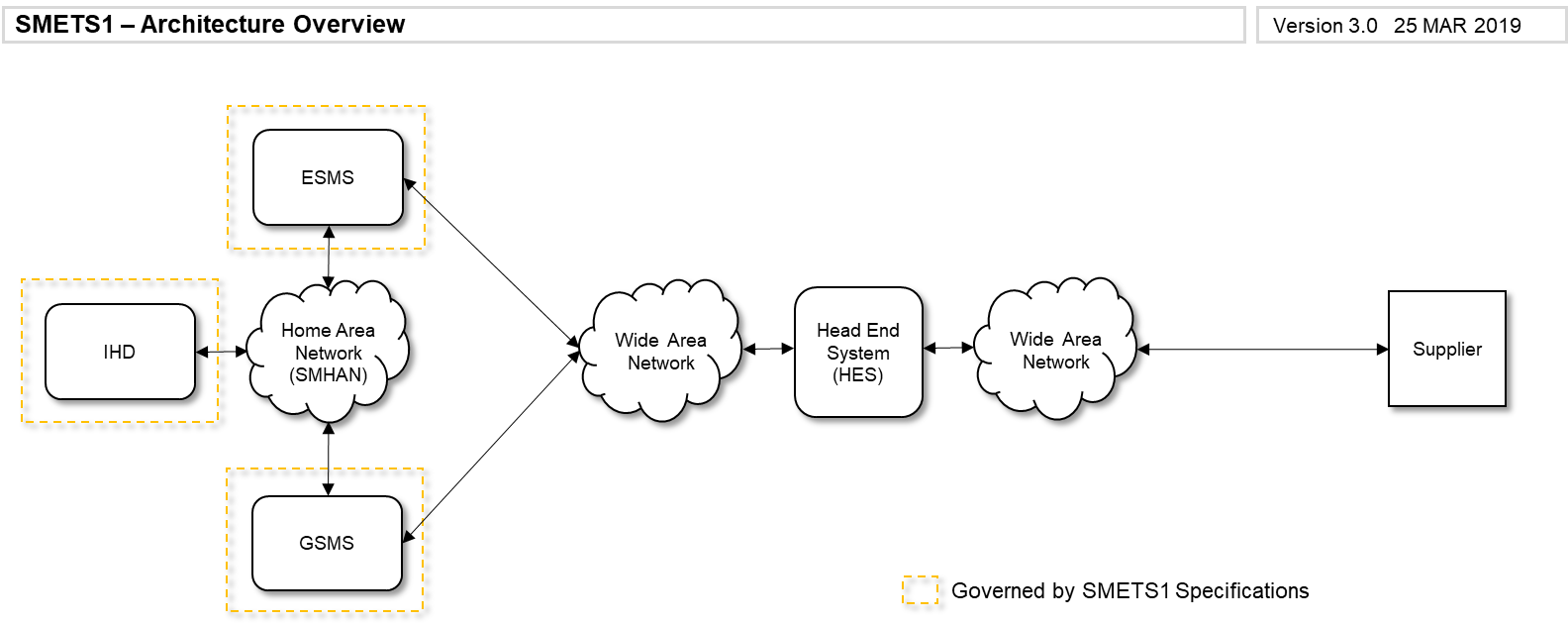 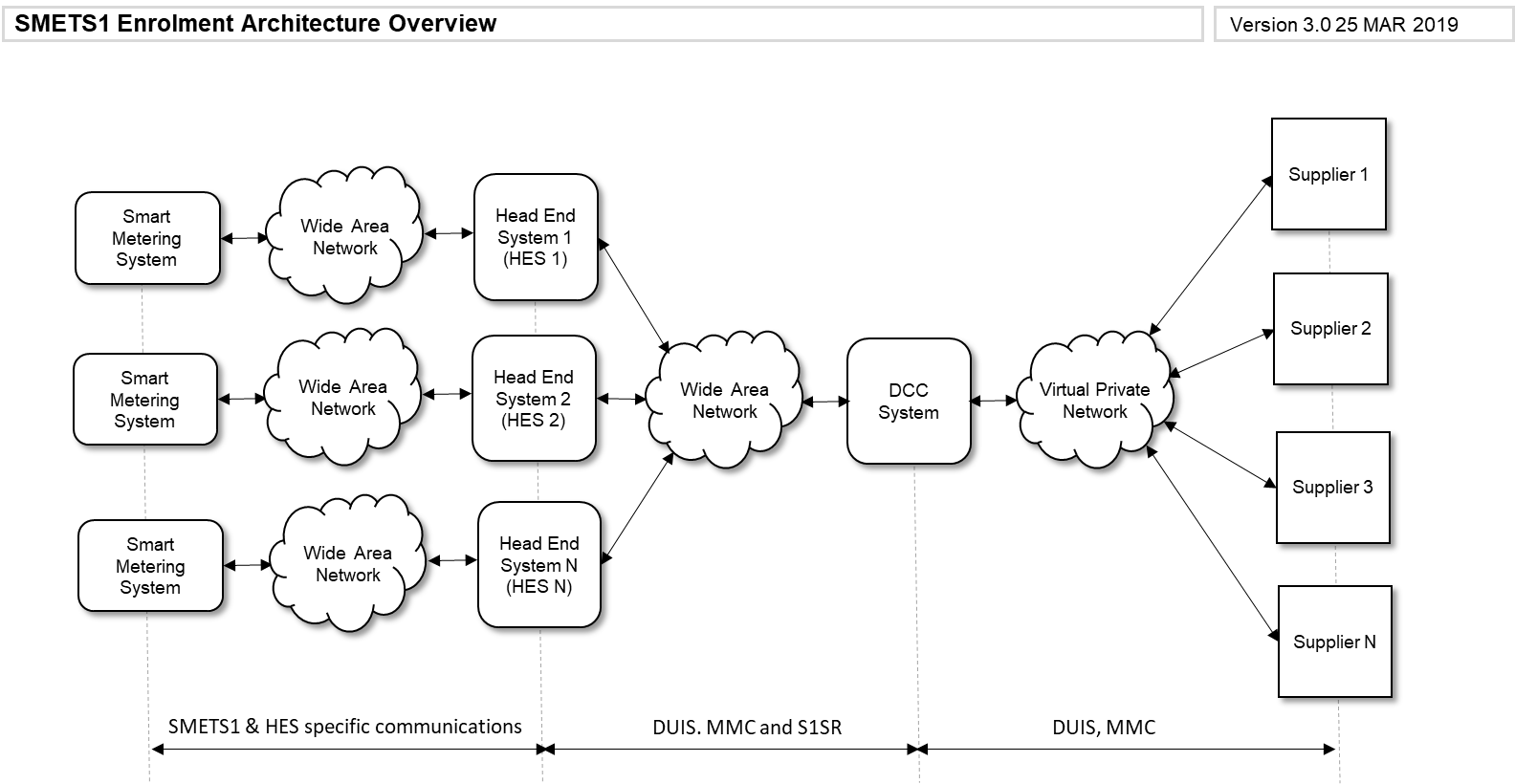 GlossaryAccess ControlAccess control refers to exerting control over whom or what can interact with a specific resource.Access Control Broker (ACB)A system component that receives requests, encodes device specific messages, applies security controls to those messages and then routes those messages to the required device. Other functions such as command scheduling are also provided.AlertsA warning generated in response to a problem or the risk of a potential problem.Anomaly DetectionThe identification of either spurious transaction volumes or inappropriate command sequences based upon defined thresholds.Certification Authority (CA)A trusted entity which issues Public Key Certificates.Consumer Identification Number (CIN)A message that is sent to a consumer’s device which can then be read off the device to aid identification.Certificate Signing Request (CSR)An electronic document sent to a Certification Authority to request the issue of a Public KeyCertificate.Change of Supplier (CoS)The process initiated by a consumer resulting in a change of ownership with respect to their Registered Energy Supplier.Code of ConnectionA mandatory set of requirements placed on a party connecting to a service provider (DCC Service User to DSP, DSP to CSP), to enable security, resilience and fairness of service to be maintained for all service users.Communications Service Provider (CSP)The service provider delivering and managing the SMWAN infrastructure and Communications Hubs to enable remote communication and management of SME across the whole of Great Britain.Conceptual ArchitectureA conceptual architecture is the highest level or most abstract model of a system. Its purpose is to allow early communication of key concepts of a solution to key stakeholders against which subsequently further design detail is aligned.ConfidentialityEnsuring that information, in transit or at rest, is not accessible by unauthorised parties through either unintentional means or otherwise. Consumer Premises Equipment (CPE)All Smart Metering equipment installed and operated in relation to an individual consumers energy supply.Consumer Access Device (CAD)A device that provides consumers with access to consumption and pricing data.CoS Party Private KeyThe key in a Public-Private Key Pair which must be kept secure and used by the CoS Party.CoS PartyThe trusted party authorised on behalf of industry to change a Registered Supplier’s credentials as part of the Change of Supplier.CoS Transitional ServiceThe CoS Transitional Service will digitally sign all CoS service requests, once successfully authenticated, received from Registered Suppliers, using the CoS Party Private KeyCritical AlertsCritical Alerts are alerts generated in response to Critical commands or initiated as a result of local events that may affect energy supply to Premises, the security of Devices or to lead to financial fraud.Critical CommandsCommands that may affect energy supply to Premises, the security of Devices or to lead to financial fraud.Data Communication Company (DCC)The new entity that has been created and licensed to provide smart meter communication services. The DCC is responsible for the procurement and contract management of data and communications services, providing remote access to Smart Metering equipment.Data Service Provider (DSP)The company awarded the contract to provide central operational IT services to the Data Communications Company (DCC).DCC User Interface Used to connect the systems used by or on behalf of the DCC Service Users and/or operators of Other Energy Industry Systems (as opposed to Systems used by or on behalf of the DCC, any DCC Service Provider or any Contractor Person) to the DCC Services and/or relevant DCC & Contractor Systems.DCC Service UsersRefers to the organisations that use the DCC to access metering equipment in consumers premises for energy related purposes.DCC SMWAN Gateway InterfaceThis is an interface specification internal to DCC that provides a single set of services to the DSP for the transportation of DCC Service User requests, Responses and Alerts between the DSP and SME.DCC User NetworkThe network connectivity utilised to connect DCC Service Users to the DCC.DecryptionThe process of converting encrypted information by an Authorised party to recover the original information.Demand Side ManagementEntails actions that influence the quantity or patterns of use of energy consumed by end users, such as actions targeting reduction of peak demand during periods when energysupply systems are constrained.DeviceA Device that is one of ESME, GSME, Gas Proxy Function, Communications Hub Function, Type 1 Device or a Type 2 Device which constitutes Smart Metering Equipment.Digital SignatureA piece of information appended to a message which is created using the sender’s Private Key, can be verified using the sender’s Public Key and provides the receiver with assurance that the sender is who they claim to be, the message is as sent by the sender and that the sender sent the message.Digital Signing Private KeyA private key used for digital signing.Distribution Network Operator (DNO)The term ‘Distribution Network Operators’ refers collectively to electricity distribution and gas transportation companies that are responsible for the gas and electricity networks that deliver energy to consumers’ homes / business premises. Network Operators must hold a Licence issued by OFGEM and comply with all Licence Conditions for networks that they own and operate.Dual Band Communications Hub (DBCH)A Communications Hub capable of supporting a SMHAN at 2.4GHz and Sub-GHz frequencies simultaneously.EncryptionThe process of converting information in order to make it unintelligible other than to authorised parties.Electricity Smart Metering Equipment (ESME)Used for measuring Electricity consumption.FirmwareThe embedded software programmes and/or data structures that control electronic Devices.Gas Proxy Function (GPF)A logical Device hosted on the Communications Hub and connected to the SMHAN that holds replicated data provided to it by the GSME.Gas Smart Metering Equipment (GSME)Used for measuring gas consumption.Globally Unique Identifier (GUID)A GUID is tightly bound to the Device that it identifies by physical means (for example, a barcode etched in the device casing) and by electronic means (for example, a ‘write once’ data item set at manufacture).Home Automation ControllerConnected to the SMHAN or to a Consumer Access Device, this device allows a consumer to control white goods within the home based upon consumption and/or pricing data made available via the SMHAN.HSMA type of secure cryptographic processor for the management of digital keys, accelerating cryptographic processes in terms of digital signings/second and for providing strong authentication to access critical keys for server applications. These modules are normally separate physical devices that traditionally come in the form of a plug-in card.In Home Display (IHD)A device that provides consumers with access to consumption and pricing data.Key AgreementA Key Agreement is a means by which two parties can agree a shared Private Key for use in cryptographic algorithms, which is known to both parties but which is never sent between the two.Logical ArchitectureA logical architecture is business and technical model of a system where specific details of the physical implementation are avoided thus providing a higher level model which can be implemented in different ways or with different technologies but still satisfying the same business requirement.Message AuthenticationThis provides the receiver with assurance that the sender is who they claim to be, and the message is as sent by the sender. This relies on a secret key known by the sender and the receiver of the message. A third party would not be able to tell which party created the message, since both sender and receiver know the secret key.Message Authentication Code (MAC)A piece of information calculated from a message and appended to it by the sender which allows Message Authentication by the receiver.MPxNTerm used to refer to either:MPAN - Meter Point Administration Number (MPAN), each electricity supply point in Great Britain, such as that to a Consumer’s home, is identified by a unique 21 digit MPAN; orMPRN - Meter Point Reference Number relates to gas supply.Non Critical CommandsAny command not deemed to be a Critical Command.On Demand Service Requests / CommandsAn On Demand Service Request is a request which requires a real-time response since it is likely the business process using the service request is designed such that the end user waits for that response and the system they are prevents further interaction while waiting. In contrast to this, scheduled or future dated service requests will not result in a real time response and so the business process is likely to allow the end user to continue with the systems capturing responses or Alerts separately.Other DCC Service UsersAn organisation, other than a consumer’s Registered Energy Supplier or Relevant Distribution Network Operator, which can use the DCC’s energy related services.OUIOrganisationally Unique Identifier. See also GUIDPhysical ArchitectureA physical architecture is the lowest level business and technical model of a system where specific products, technologies and specifications are defined that meet the requirements of the Logical Architecture.Prepayment Metering Interface Device (PPMID)Provides functionality to facilitate the use of prepayment services by consumers.Private KeyThe key in a Public-Private Key Pair which must be kept secure by its owner.Public-Private Key PairsThese are two numbers which are mathematically related and are for use in cryptographic algorithms. One of the numbers is designated the Private Key, and should never be circulated beyond the party owning it, while the other number is designated the Public Key and can be circulated to other parties.Public KeyThe key in a Public-Private Key Pair which can be distributed to other parties.Public Key CertificateAn electronic document issued by a Certification Authority which confirms the ownership of a Public Key.RecoveryThe process of reassigning any of the Public Key Certificates on a device should a compromise occur of the corresponding Private Key.Reference ArchitectureA Reference Architecture provides a template architecture which can be applied to multiple domains.Registered SupplierThe identity of the DCC Service User registered by the consumer as either their Import or Export supplier for whom the SME is managed.Remote Party MessageMessages that are submitted by DCC Service Users who are remote from the smart metering equipment.RoleSpecifies a role played by a user or any other system that interacts with the subject/resource. A Role for a resource is the grouping of access rights to Commands with the access controls for each of the Roles defined through RBAC.Role Based Access Control (RBAC)A mechanism to define which Roles have what type of permissions to commands, services and messages associated with individual resources.Security CredentialsData used to identify and Authenticate an individual or system.Sensitive DataData within a message which needs to be kept confidential during transit. Data can be kept confidential by using encryption.Service UserA user of DCC services, for example an energy Supplier or Distribution Network Operator.Single Band Communications HubA Communications Hub capable of supporting a SMHAN at 2.4GHz only.Smart Metering Equipment (SME)Smart Metering Equipment is equipment that meets SMETS2 specifications.Smart Meter Home Area Network (SMHAN)A short range network that is present within the proximity of the consumer's premises and exists for the purposes of providing a defined set of message protocols and secure connectivity for SME to communicate with one another.Smart Meter Wide Area Network (SMWAN)A network infrastructure provided to enable the sending and retrieval of information between the DCC and SME installed and commissioned for operation through the DCC.Smart Meter Implementation Programme (SMIP)The programme responsible for working with industry to deliver the smart metering system.Target Operating Model (TOM)A high-level design of the future operating model for Smart Metering.TOGAFThe Open Group Architecture Framework.Trust ModelsA method to identify the trust relationships that must be in place for the business process to operate effectively.Trusted SourceA source whose identity is confidently and reliably validated.Type 1 DeviceA Device connected to the SMHAN that is allowed to issue or perform a range of SMHAN Interface Commands and can update the information stored in GSME, ESME or a GPF.Type 2 DeviceAn IHD or any other Device connected to the SMHAN that enables a Consumer to read the information stored in ESME or a GPF.Unique Transaction Reference Number (UTRN)A cryptographic code used to convey prepayment top-up credit through human transfer to a GSME or ESME operating in prepayment mode.Use CaseA list of steps, typically defining interactions between a role and a system, to achieve a goal. The term Use Case is used in GBCS to define a message interaction.ZachmanThe Zachman Framework of enterprise architecture developed by John Zachman.ZigBee Smart Energy (ZSE)A communications protocol for smart metering. See ZigBee Smart Energy Profile Specification [11].VersionDate of IssueAmendment History0.101/07/2012First draft of Technical Architecture for public consumption0.212/11/2012Update following SRG review and CESG Trust modelling activities0.319/12/2012Update following Supplier Stakeholder Architecture workshops0.404/04/2013Interim update to align with SMETS2 and to support Final ISFT.1.031/08/2013Finalised revisions following further stakeholder review andincorporation of outstanding areas of architectural detail.1.114/10/2015Re-write to reflect change in need from early definition of requirements pre-design to a post design, high level, explanation of the current architecture.2.0 (draft 0.1)14/03/2018Re-formatting of Technical Architecture Document and application of amendments to reflect Release 2.0 content and issued for Industry review2.0 (draft 0.2)30/04/2018Updated version actioning  review comments for final internal review2.0 (draft 0.3)10/05/2018Final draft submitted to TABASC for approval2.017/05/2018Release 2.0 updates to the TAD approved for publicationNameTitle/ResponsibilityDateversionTim GuyHead of DECC (now BEIS) Delivery08/10/20151.1Julian HughesSMIP Chief Technology Officer08/10/20151.1SECASSmart Energy Code Administrator and Secretariat14/02/20182.0 (draft 0.1)SEC PartiesIndustry review of content changes for Release 2.014/03/20182.0 (draft 0.1)TABASCTechnical Architecture and Business Architecture Sub-Committee10/05/20182.0NameTitle/ResponsibilityDateversionJulian HughesSMIP Chief Technology Officer14/10/20151.1TABASCTechnical Architecture and Business Architecture Sub-Committee17/05/20182.0Ref #TitleDateersion1SMIP End to End Technical Architecture first released version31/08/20131006 / Version 1.02Smart Energy Code (SEC)08/06/20185.183Smart Metering Equipment Technical Specifications: Second Version (SMETS2)30/09/2016Version 2.03Smart Metering Equipment Technical Specifications: Second Version (SMETS2)01/02/2018Version 3.0 (designated but not in force)4Communications Hub Technical Specifications (CHTS)30/09/2016Version 1.04Communications Hub Technical Specifications (CHTS)01/02/2018Version 1.1 (designated but not in force)5GB Companion Specification (GBCS)06/11/2017Version 1.15GB Companion Specification (GBCS)01/02/2018Version 2.0 (designated but not in force)5GB Companion Specification (GBCS)05.06.2018Version 2.1 (designated but not in force)6DCC User Interface Specification (DUIS)21/07/2017Version 1.06DCC User Interface Specification (DUIS)05/06/2018Version 2.0 (designated but not in force)6DCC User Interface Specification (DUIS)7Message Mapping Catalogue08/11/2016Version 1.07Message Mapping Catalogue01/02/2018Version 2.0 (designated but not in force)7Message Mapping Catalogue8CPA Security Characteristics02/ 08/2017Communications Hub; Version 1.38CPA Security Characteristics18/11/2015ESME; Version 1.28CPA Security Characteristics18/11/2015GSME; Version 1.28CPA Security Characteristics18/11/2015HCALCS; Version 1.29End to End Security Architecture23/05/208Version 0.3Includes the associated Release 2.0 changes to the Security Architecture.It is available to SEC Parties on request10Parse & Correlate Requirements28/10/20131.1a11ZigBee Smart Energy Profile SpecificationZigBee Smart Energy (ZSE) Profile Specification 1.4 http://zigbee.org/About/GBCSPartner.aspx12DLMS / COSEM Green Book (Architecture and Protocols)07/07/2014DLMS UA 1000-2 Ed. 8.0 http://www.dlms.com13DLMS / COSEM Blue Book (COSEM meter object model)12/09/2014DLMS UA 1000-1 Ed. 12.0http://www.dlms.com14ASN.1 SpecificationNovember 2008http://www.itu.int/rec/T-REC-X.680-X.693-201508-I/en15Business Architecture Document06/11/2017Version 1.115Business Architecture Document17/05/2018Version 2.0 (capturing content introduced by Release 2.0)RefPrincipleBest PracticeBest PracticeB01Requirements Based DesignWhere practicable the selection of technology should be driven in response to the needs of the business, rather than having the business change in response to technological challenges. However, where a choice in technology provides an opportunity to improve the business process then this should be used to inform the requirements documentation process. The purpose of this principle is to keep focused on business, not technology needs.B02Requirements traceabilityRequirements traceability is concerned with documenting the life of a requirement. Traceability ensures that the origin of each requirement can be traced and ensure that every change made to a requirement, is clearly documented. Requirements come from many different sources, but must be captured and validated into a single repository. This provides a basis for managing and implementing requirement change control with minimal impact. In addition, traceability enables requirement challenges and prioritisation resulting from technological constraints to be discussed and validated with all relevant stakeholders.B03ReuseReuse existing and proven solutions where appropriate, for example through the use of security architecture patterns.B04Adherence to legislationComply with applicable legislationB05Single points of failureThe existence of single points of failure in architecture can lead to entire system outage and the resulting financial & reputational risks.B06Design simplicityComplexity introduces risk and exposes the end-to-end architecture to both greater cost of delivery and maintenance. A result of ensuring design simplicity is that technological diversity is controlled minimising the non-trivial cost of interoperability and connectivity between multiple processing environments. Limiting the number of supported components will simplify maintainability, reduce costs and provide increased flexibility to accommodate technological advancements. Technical administration and service management costs are better controlled when limited resources can focus on a reduced set of technology.B07Separation of concernsSeparation ensures that functions can be optimised independently of other functions, so that failure of one function does not cause other functions to fail, and in general to make it easier to understand, design and manage complex interdependent systems.B08StandardsThe end-to-end interoperability required by the programme can be achieved through the use of multiple open standards and translation/transformation services using message brokers where interface boundaries exist, e.g. due to separation of components and their use of differing protocols. Standards help promote interoperability and ensure consistency, thus improving the ability to manage systems, improve user satisfaction and enable an innovative market. Standards also promote the protection of existing IT investments, maximising return on investment and reducing costs. Open standards are important in controlling costs over time and facilitating inter-operability between systems in the exchange of data, ensuring that smart meters enhance choices for individual consumers.ProgrammeProgrammeP01Support foundation and enduranceAlthough the architecture may evolve over time, any published baseline must ensure that the architecture is equally applicable to both foundation and enduring phases. This will ensure that the architecture is developed with minimal duplication of effort between phases and is backward compatible. This will also maintain consistency in the implementation of the high level operation that defines a Smart Metering installationP02Initiation of interactionsInteractions with devices should only be initiated in response to Service User requests. This provides a basis from which security principles and data privacy rules can be developed and applied.P03Adaptability to changeSystems and services should be designed to allow changes, whether minor or major, to be implemented in a responsive manner, at low cost and low risk and to support test management. This ensures that adaptability for changing requirements does not materially impact the overall business case and an ability to assure changes in advance of any impact to the live service.SecuritySecurityS01Layered SecurityProvide defence in depth through multi-layered controls within various components and entities.S02Least PrivilegeSupport the principle of least privilege, whereby each component or entity involved in the end-to-end Smart Metering system should have the minimum privileges required to carry out their defined function.S03Need to KnowSupport the concept of ‘need to know’, whereby each component or entity should only be in receipt of information, or access to information, if it has appropriate authorisation and requires access to that information to conduct its duties. Access to information and systems should be denied by default.S04DCC will not store meter dataThe DCC must not store consumption data retrieved from devices. DCC will execute service requests (ad hoc, on demand or scheduled) to retrieve meter reading data and will pass this data directly to the requesting party. The data may be retained in DCC to allow for batching of output or provision of data to multiple parties but will not be stored to allow for any prospective enquiry by other parties. Meter readings are private data which can only be retrieved in accordance with an agreement between a customer and another party (e.g. Supplier). Accordingly DCC is only acting as an agent to retrieve information from Smart Metering Systems on instruction; it is not providing a central repository of meter data for access by authorised parties. Some data relating to meters is stored by the DCC such as identifiers, addresses and manufacturer details but this is not classed a meter data.ArchitecturalArchitecturalA01Well defined interfacesA common end-to-end system data model and message specifications for all component boundaries are required. The use of published open standards can only provide guarantees with respect to syntactic interoperability, i.e. the ability to exchange data. Semantic interoperability is the ability to automatically interpret the information exchanged meaningfully and accurately in order to produce useful results wherever user interaction occurs within the end-to-end system.A02Design simplicityThe number of ‘brokered interfaces’, as opposed to ‘pass through’ protocols at component boundaries should where possible be minimised. This is a specific application of the ‘ensure design simplicity’ principle, but is key in relation to minimising security risk and delivery complexity based on the number of components and commonality of protocols within the stack and across the end-to-end architecture.There are many other factors that also influence the need to consider optimising the design, including:Security – the greater the number of component and interface boundaries the greater the security risk;Power consumption – more brokers requires more processing overhead; andComplexity – more interface boundaries with varying protocols leads to increased complexity for design, build, test and deployment, and so increased cost.A03InteroperabilityInteroperability, along with open standards, allows for market participants to innovate and make the best technology decisions without being constrained by proprietary standards and an inflexible architecture. The impact of non-interoperability will result in, at best, an inconsistent consumer experience and, at worst, a restricted/closed market in which switching Supplier becomes near impossible for consumersA04Early data validationData validation should be performed as 'high up the chain' as possibleDCC Service User systems should be the prime point of validation of data being transmitted to the smart metering system. DCC perform Access Control and verification that requests are consistent with the request type but do not check the consistency of a request against the device configuration or the content of the message. This ensures that DCC do not need to retain details about the configuration of each device or consumer premises (e.g. mode, register settings, tariff).A05Loose couplingOperational interdependencies between systems and networks should be minimised. This allows systems the flexibility to be individually optimised.ElementDescriptionDomestic or Small Business ConsumerConsumer refers to either (1) a domestic gas and /or electricity consumer in Great Britain or (2) a smaller, business gas and /or electricity consumer in Great Britain. The latter is referred to as a ‘non domestic’ consumer.Consumer BodySeveral independent organisations exist whose remit is to provide advice and support to consumers where an issue cannot be resolved with the energy supplier directly. These include The Ombudsman Service and Citizen’s Advice.Metering Equipment OperatorThe organisation that is responsible for the metering equipment, including site visits to fix any failures. This is in many cases the energy Supplier but may be subcontracted out to another party.Meter Asset Manager (gas)The Meter Asset Manager is the gas industry term given to the organisation that is responsible for installation and maintenance of Metering Equipment.Meter Operator (electricity)The Meter Operator the electricity industry term given to the organisation that is responsible for installation and maintenance of Metering Equipment.Meter Asset ProviderA Meter Asset Provider provides the financing to meet up-front purchase costs of Metering Equipment. They then charge the Energy Supplier an annual amount for the meter, to recover the initial investment cost.SEC Panel / SEC AdministratorThe SEC Administrator manages on behalf of the SEC Panel aspects of the day-to-day governance of the Smart Energy Code, including administrative tasks such as processing SEC applications from organisations who wish to become part of the smart metering scheme.Registration ProviderThe Registration Provider maintains information regarding which metering equipment is installed in which properties and connected to which supply point to ensure that billing is applied to the correct customer, maintenance engineers are directed to the right equipment and switching between suppliers can be affected.Data Communications Company (DCC)The DCC is a new entity that has been created and licensed to provide smart meter communication services. The DCC is responsible for the procurement and contract management of data and communications services (the CSPs and the DSP) to providing remote access to smart metering equipment.Communications Service Provider (CSP)The DCC has a set of three sub contracts with Communication Services Providers, who will each provide wide area networking between Smart Metering Equipment and the Data Service Provider central facilities. Each CSP will cover one of three geographic parts of Great BritainData Service Provider (DSP)The DCC has a single sub contract with a Data Services Provider who operates central facilities to control the flow of messages to and from smart metering equipment. Service User organisations communicate via these central DSP facilities.Independent Communications Provider (transitional)During transition to the target operating model whereby all electricity and gas meters within the scope if the SMIP are connected to the DCC (SMETS2 compliant meters), other smart meters (including SMETS1 compliant meters and other smart meters) implemented before the DCC go live will be connected to suppliers through one or more independent communications networks.Value Added Service UserAn organisation using the smart metering infrastructure to provide value added services to the Consumer by remotely accessing equipment on the Consumer’s premises.Other Service UserAn organisation, other than an Energy Supplier or Network Operator, which can use the DCC’s energy related services. This could be, for example, a third party, authorised by the Consumer to access the Consumer’s energy consumption information, so as to provide the Consumer with energy related services, such as advice on energy efficiency, alternative tariffs and changing Energy Supplier.Export SupplierAn Energy Supplier who contracts with a Consumer to pay the Consumer for the electricity they generate and export, from Microgeneration equipment on their premises.Network OperatorThe term Network Operators refers collectively to electricity distribution and gas transportation companies that are responsible for the gas and electricity networks that deliver energy to consumers’ homes / business premises.Energy SupplierA company licensed to supply gas and / or electricity to Consumers in Great Britain. The Energy Supplier holds the contract with the consumer and is central to the provision of services, including metering (unless the Consumer opts to get metering from elsewhere).Metering Service ProviderWhere a Consumer has a Metering Equipment Operator different from their Energy Supplier, that provider would normally undertake remote communications, not least meter reading – where companies do this, they are referred to as Metering Service Providers.RefNameDescriptionConsumer FunctionsConsumer FunctionsConsumer FunctionsC01Information DisplayThe Consumer is able to read messages from the device displays originated by the Supplier as well as pricing and consumption data generated within the Smart Metering Equipment (SME).C02Enable SupplyThe Consumer is able to enable the energy supply to the premises manuallyC03Pre-payThe Consumer is able to add pre-pay credit and activate emergency credit to the SME.Smart Metering FunctionsSmart Metering FunctionsSmart Metering FunctionsM01RecordingThe SME is able to record energy consumption and billing data in relation to time of use and block pricing tariffs. See SMETS[3] Sections 4.4.8 & 4.4.9, 5.5.8 & 5.5.9 and 5.11.3 & 5.11.4.M02TariffThe SME is able to apply Time of Use (TOU) and Block pricing tariffs and switch between tariffs according to entries in the Tariff and measured consumption.M03Supply ControlThe SME is able to Arm and Lock energy supply through remotely initiated commands and additionally according to defined rules when operating in pre-payment mode. See SMETS[3] Sections 4.4.7, 5.5.7, 5.11.2 and 7.4.M04Load ControlThe SME is able to close and open Auxiliary Load Control Switches that are connected to the Home Area Network through remotely initiated commands. See SMETS[3] Section 6 Part D (for ALCS) and Section 9 (for HCALCS) for detailed requirements relating to Auxiliary Load Control.M05Device ManagementThe SME consists of several discrete devices which are interconnected in the Home Area Network. The end-to-end solution provides a secure process for registering devices onto the network and allowing devices to communicate with each other. See Section  for more information on device joining. In addition, it is possible to update the Firmware on certain devices in a secure way. See GBCS[5] Section 11 for detailed requirements relating to firmware.M06Event Recording & AlertingThe SME is able to record various events that occur during its operation in logs that are held on each device as well as sending Alerts for certain events across the SMHAN and SMWAN to authorised remote parties. See GBCS [5] Section 16.2 for a full table of Events and Alerts.M07Credit & Pre-paymentThe SME is able to operate in both credit and pre-payment modes and maintain the current meter balance. When in pre-payment mode, the SME is able to accept prepayment credits from the Consumer. See SMETS[3] Sections 4.4.7, 5.5.7, 5.11.2 and 7.4.M08Information Display and ProvisionThe SME is able to display information to the Consumer including energy consumption and messages from the energy Supplier on the meters and In Home Display.Service User FunctionsService User FunctionsService User FunctionsS01Product ManagementFunctions in this category allow a DCC Service User to manage the mode of operation, price or tariff at a specified meter and for the meter to update its configuration to that effect. This service may be initiated by a variety of events, such as:Change of Tenancy (CoT)Change of Supplier (CoS)New product offeringsCustomer initiatedSupplier price changesSub functions (see DUIS[6] for more detail)Update Import TariffUpdate PriceUpdate Meter BalanceUpdate Payment ModeReset Tariff Block Counter MatrixS02PrepayFunctions in this category enable a DCC Service User to manage their prepayment metering estate such that credit can be purchased, prepayment specific configurations can be amended, and debt can be managed.In managing their Prepayment metering estate, DCC Service Users may experience the following business events that initiate use of a Prepay service request:following a business event (such as CoT or CoS) a DCC Service User wishes to amend one or more of Prepayment configuration (e.g. non-disconnection calendar), and / or debt register values;a customer makes a prepayment credit purchase resulting in a request to send a prepayment top up to the device to apply the credit purchase to the device registers; orSub functions (see DUIS[6] for more detail)Update Prepay ConfigurationTop Up DeviceUpdate DebtActivate Emergency CreditS03Customer ManagementFunctions in this category enable DCC Service Users to manage customer facing elements of a device at a specified meter.Sub functions (see DUIS[6] for more detail)Display Message to CustomerRestrict Access To Data For Change Of TenancyClear Event LogUpdate Supplier NameDisable Privacy PINS04ReadingFunctions in this category enable a DCC Service User to retrieve an entry from various logs, counters, profile and configuration data on a specified device, or read the import or export register values at a point in time, of a specific device so that the DCC Service User can obtain Electricity or Gas Smart Metering Equipment consumption and usage details.Sub functions (see DUIS[6] for more detail)Read Instantaneous Import / Export RegistersRead Instantaneous Prepayment ValuesRetrieve Billing Data LogRetrieve Import / Export Daily Read LogRead Import / Export Profile DataRead Network DataRead TariffRead Maximum Demand Import / Export RegistersRead Prepayment ConfigurationRead Prepayment Daily Read LogRead Load Limit DataRead Active Power ImportRetrieve Daily Consumption LogRead Meter BalanceS05SchedulingFunctions in this category enable a DCC Service User to request that the DCC creates, maintains and operates a schedule of regular and repeating actions for a specified device. Billing data retrieval schedules are not part of this service.Sub-functions (see DUIS[6] for more detail)Create ScheduleRead ScheduleDelete ScheduleS06Device ManagementFunctions in this category allow a DCC Service User to manage the products/operating settings associated with a specific device.Sub-functions (see DUIS[6] for more detail)Read Device Configuration (e.g Voltage, Randomisation, Billing Calendar, Payment Mode, Event and Alert Behaviours, etc)Update Device Configuration (e.g. Voltage, Load Limiting, Billing Calendar, Gas Flow, etc)Set Device Configuration (Import / Export MPxN)Synchronise ClockRead Event or Security LogsIssue or Update Security CredentialsReset Maximum Demand Registers / Configurable Time PeriodRequest Handover Of DCC Controlled DeviceConfigure Alert BehaviourRead Device LogRetrieve Device Security CredentialsUpdate Security Credentials (Change of Supplier)Set Electricity Supply Tamper StateSet CHF Sub GHz Configuration (DBCH only)S07Supply ManagementFunctions in this category enable an authorised DCC Service User to remotely manage the energy at a consumer premises without the need for local interaction. These functions may affect supply switching of auxiliary (e.g. heating) electrical circuits.Sub-functions (see DUIS[6] for more detail)Enable Supply (Electricity only)Disable SupplyArm SupplyRead Supply StatusActivate / Deactivate / Reset Auxiliary LoadRead Auxiliary Load Switch DataAdd / Remove Auxiliary Load To Boost ButtonRead Boost Button DetailsSet Randomised Offset LimitS08Device Estate ManagementFunctions in this category allow a DCC Service User to manage a device within the DCC estate such as commissioning, decommissioning, joining and un-joining devices moved in or out of the DCC estate or to confirm information held within the DCC for a specific device.Sub-functions (see DUIS[6] for more detail)Commission / Decommission DeviceRead / Update InventoryService Opt In / OutJoin / Unjoin ServiceRead Device LogUpdate / Restore Device Log(s)Return Local Command Response (HHT)Communications Hub Status UpdatesS09Customer ConsentFunctions in this category enable a DCC Service User to generate and send a Customer Identification Number (CIN) to a specified Smart Meter and return the generated CIN to the sender of the Service Request. The customer can read the CIN from the device to the DCC Service User as evidence that they are the relevant householder and can give consent for the DCC Service User to access their consumption data.Sub-functions (see DUIS[6] for more detail)Request Customer Identification NumberS10This row is intentionally blankThis row is intentionally blankS11FirmwareFunctions in the category enable a DCC Service User to upgrade the firmware on a ESME or GSME, e.g. following a firmware fix (or up-to-date version) being released by the meter manufacturer.Sub-functions (see DUIS[6] for more detail)Update FirmwareRead Firmware VersionActivate FirmwareS12Pre-Device InstallationFunctions in the category enable a DCC Service User to obtain or provide details to support the installation of Smart Metering Devices such as checking coverage information to support a prospective installation or provide device details to the Smart Metering Inventory to start the Smart Metering installation and commission process. Sub-functions (see DUIS[6] for more detail)Request WAN MatrixDevice Pre-notificationS13This row is intentionally blankThis row is intentionally blankS14Record Network DataFunctions in this category enable a DCC Service User to initiate the recording of gas consumption data at 6 minute intervals over a 4 hour period, in the Gas Smart Metering Equipment Network Data Log. This enables the Distribution Network Operator to understand gas distribution network issuesSub-functions (see DUIS[6] for more detail)Record Network Data (Gas)Security FunctionsSecurity FunctionsSecurity FunctionsX01RegistrationFunctions in this category refer to the requirement to register devices, organisations and Service Users before they can be allowed to perform business operations on the Smart Meter system. Registration data is used in the system to identify Supplier to SME relationships as well as the specific wide area network that connects the SME to the DSP.X02Security Credentials ManagementFunctions in this category relate to the issue, update and removal of security credentials for devices, organisations and end users.X03Access ControlAccess Control is implemented within individual devices and within the ACB to ensure only defined operations can be executed by defined organisations and roles.X04Anomaly DetectionAnomaly detection and prevention is a service of the DSP which detects and alerts for potentially aberrant patterns of behaviour by DCC Users that may suggest operational compromise or malfunction.X05Intrusion DetectionPrevention of unauthorised access to networks.X06AuditAudit capability requirements are detailed in SEC[2]Business Support Functions – outside the scope of the architectureBusiness Support Functions – outside the scope of the architectureBusiness Support Functions – outside the scope of the architectureB01Service Users SystemsThese are the systems that exist within the Service Users domain which provide functions such as customer relationship managementB02Billing and PaymentBilling & Payment functionality is a key element of the solution but is not a core element of the Smart Metering functionality. It is not described in this or referenced documents and is the concern of individual commercial parties to the Smart Metering system.B03Service ManagementService Management (including incident, problem and change management) is a key element of the solution and is referenced in some detail in SEC[2]. There is no further discussion within this Technical Architecture as this capability is defined by each commercial party to the Smart Metering system.B04Management InformationManagement Information functionality is a key element of the solution but is not a core element of the Smart Metering functionality. Other than describing the data requirements of SME in this Technical Architecture and referenced specifications such as SMETS[3] and CHTS[4], the means of gathering, storing, processing and presenting Management Information is not discussed furtherB05Business Continuity and Disaster RecoveryBusiness Continuity & Disaster Recovery is a key element of the service provided and requirements for this are defined in SEC[2]. There is no further discussion within this Technical Architecture.FlowRefsExample InteractionsConsumer to PPMID user operationsU01This flow involves the consumer interacting with the PPMID to undertake such functions as adding credit and activating emergency credit.Consumer to ESME and GSME user operationsU02 and U03This flow represents the interaction the consumer may have with the ESME and GSME directly including reading, initiating the boost button where fitted, adding credit or activating emergency credit where this function is present.Consumer to Type 2 Device user operationsU04The Consumer interacts with Type 2 devices such as an IHD or CAD.ESME / GPF to Type 2 devices and PPMID information displayH01, H02, H03 & H07This flow allows the ESME and GPF to send certain data items in a one way flow for display on Type 2 Devices (such as In Home Displays and Consumer Access Devices) and PPMID. PPMID to ESME top-upH03This flow involves HAN only interactions between the PPMID and the ESME. The PPMID sends an SMHAN only message to the ESME as a ZigBee Smart Energy (ZSE) Consumer Top-up command (see ZigBee Smart Energy Profile[11]). The ESME also provides information for display on the PPMID. Note: these interactions are not listed in Table 20 of the GBCS[5] since they utilise native ZSE commands – see GBCS[5] Section 14.7.Activate Emergency CreditAdd CreditEnable SupplyPPMID – GSME top-upH04This SMHAN only flow involves interactions between the PPMID and the GSME. In this flow the PPMID sends a message to the GSME as a GBCS specific (GBZ) Consumer Top-up command. As the GSME could be in a low power state at the time these interactions occur, the communication flow goes via the Communications Hub which buffers commands until the GSME wakes up and retrieves them. See CHTS[4] Section 4.4.4 and GBCS[5] Section 14.7 and Table 20.Activate Emergency CreditAdd CreditNote that GSME cannot be remotely enabled for safety reasons so unlike ESME, the Consumer must press a button on the GSME to enable the flow of gas.ESME to HCALCSH05Auxiliary Load Control Switches (ALCS), which may be directly connected to the ESME or SMHAN connected, are controlled by the ESME in response to Remote Party Commands or a scheduled event in the ESME calendar. Where the ALCS is SMHAN Connected (HCALCS) the ESME sends ZigBee Smart Energy (ZSE) commands to the HCALCS over the SMHAN.These are detailed in GBCS[5] Section 18.1.1.Gas Proxy Function to GSMEH06The Gas Proxy Function acts as a mirror for certain GSME data so that this data can be read in real-time even if the GSME is in a low power state. H06 represents the transfer of GSME data to the GPF and also the flow of commands to the GSME that have been buffered by the Communications Hub. See Section for a fuller explanation of GSME mirroring and Tapping Off Commands. The following rows group interactions together where they are the same for multiple devices and then show the exceptions that are targeted at a specific device – this is to aid readability since a large number of interactions are common to ESME and GSME.The following rows group interactions together where they are the same for multiple devices and then show the exceptions that are targeted at a specific device – this is to aid readability since a large number of interactions are common to ESME and GSME.The following rows group interactions together where they are the same for multiple devices and then show the exceptions that are targeted at a specific device – this is to aid readability since a large number of interactions are common to ESME and GSME.Remote Party to ESME and GSMER01 & R02A number of interactions are common to both the ESME and the GSME including for example:Set Tariff and PriceSet Payment modeApply Pre-prepayment Top-upManage DebtUpdate Prepayment ConfigurationActivate Emergency CreditSend MessageDisable Privacy PIN ProtectionWrite Supplier Contact DetailsSet Alert BehavioursSet Billing CalendarSet MPxN ValueRemotely Open Load Switch / Close ValveArm SupplySend Customer Identification Number (CIN)Read Configuration Data Device Information (Smart Meter identity and type, including supply tamper / depletion state)Remote Party to ESME onlyR01These interactions are targeted at the ESME only:Set Tariff & Price on Secondary ElementReset Tariff Block Counter MatrixRead Energy RegistersRead Maximum Demand RegistersRead Electricity Daily Read Log (export only)Read Electricity Half Hour Profile Data (export only)Read Voltage Operational DataRead Configuration DataRead Load Limit DataSet Voltage ConfigurationRead ESME Power Event LogRead ALCS Event LogSet Maximum Demand Configurable Time PeriodUpdate Randomised Offset LimitSet Export MPAN ValueRemotely Close the Load SwitchSet HCALCS or ALCS LabelsSet or Reset HCALCS or ALCS StateReset ESME Maximum Demand RegistersRead HCALCS or ALCS StateRead Boost Button DataSet ALCS and Boost Button AssociationSet Supply Tamper StateRead Tariff Data second elementRead operational data (3 phase)Set HCALCS or ALCS configuration (excluding labels)Clear ALCS Event LogSet Price on secondary elementAdjust Meter BalanceReset Meter BalanceSet Alert BehavioursSet Instantaneous Power ThresholdRemote Party to GSME onlyR02Reset / Adjust Meter Balance (Payment Mode / Credit Mode)Start Network Data LogRead Network Data LogRead Gas Configuration DataSet CV and Conversion Factor ValuesSet Uncontrolled Gas Flow Rate / Supply Tamper StateSet ClockRemote Party to ESME and GPFR01 & R06These interactions target the ESME and the GPF. The GPF target is an alternative to the GSME itself making use of its mirror of GSME data to enable a real-time interaction where the GSME might otherwise be in a low power mode and unable to communicate.Set Change of TenancyRead Energy Registers (ESME) / Gas Consumption (GSME) (TOU)Read Prepayment RegistersRead Billing Data LogRead Daily Read LogRead Tariff DataRead Half Hour Profile DataRead Configuration Data (Billing Calendar, Device Identity, Payment Mode, Pre-payment)Read MPxN ValueRead Status of Load Switch / ValveRead Daily Consumption LogRead Meter BalanceRemote Party to GPF onlyR06Restore GPF Device LogRemote Party to PPMIDR03PPMID Commission Request (Supplier only)Remove Device Security Credentials (Supplier only)Update Security CredentialsRemote Party to HCALCSR04HCALCS Commission Request (Supplier only)Remove Device Security Credentials (Supplier only)Update Security CredentialsNote that remote party commands to change the state of the HCALCS are targeted at the ESME rather than the HCALCS directlyRemote Party toCommunications HubFunctionR05Add Device to CHF Device Log (whitelist)Remove Device from CHF Device Log (whitelist)Restore CHF Device LogRead CHF Device Log / Check SMHAN CommunicationsRead CHF Event LogRead CHF Security LogRead CHF Configuration Data Device information (CH identify and type)Read CHF Sub-GHz Channel (DBCH only)Read CHF Sub GHz Channel Log (DBCH only)Read CHF Sub GHz Configuration (DBCH only)Set CHF Sub GHz Configuration (DBCH only)Request CHF Sub GHz Channel Scan (DBCH only)Hand Held Terminal (HHT) to Communications HubR07The HHT establishes a temporary connection to the Communications Hub for installation and maintenance and essentially acts as a proxy to the Service Users for all the Remote Party flows (R01 to R06). This is indicated in Figure  with the green dotted lasso.Remote Party to ESME, GSME & CHR01, R02, R05Read Firmware VersionDistribute FirmwareActivate FirmwareRemote Party to ESME, GSME, CH, GPF, PPMID & HCALCSR01 – R06Provide Security Credentials DetailsIssue / Update Security CredentialsProvide Device Certificates from DeviceUpdate Device Certificates on DeviceClear Event LogRemote Party to SMHAN devicesSeveral remote party flows – See Section Read Device join detailsJoin DeviceUnjoin DeviceAlerts from ESME to Remote PartyR01Active Power Import above Load Limit ThresholdAverage RMS Voltage above Over Voltage ThresholdAverage RMS Voltage below Under Voltage ThresholdRMS above Extreme Over Voltage ThresholdRMS below Extreme Under Voltage ThresholdRMS above Voltage Swell ThresholdRMS below Voltage Sag ThresholdSupply EnabledPower Loss / Supply OutageSupply Outage RestoredSupply ArmedSupply Outage on Phase NSupply Outage on Phase N RestoredSmart Meter Operational IntegritySupply DisabledDisablement of Supply SuspendedAlerts issued by the GSME to Remote PartyR02Unauthorised Physical AccessTrusted Source Authentication FailureNot intended recipient of CommandSource Does not have Permission for CommandLow Battery CapacityEmergency Credit AvailableCredit Below Low Credit Threshold (prepayment mode)Credit Below Disablement Threshold (prepayment mode)Disablement of Supply SuspendedUnauthorised Communication Access attemptedPower LossValve ArmedSmart Meter Operational IntegritySupply DisabledAlerts from the Gas Proxy FunctionR06Trusted Source Authentication FailureNot intended recipient of CommandSource Does not have Permission for CommandGSME Billing Data Log UpdatedBackup GPF Device LogAlerts from SMHAN Devices to Remote PartySee Section Device join / unjoin alertsAlerts from CHF to Remote PartyR05Device Addition To / Removal from HAN WhitelistLimited Duty Cycle Action Taken Sub GHz;Sub GHz Channel Changed;Sub GHz Channel Scan Request Assessment Outcome;Sub GHz Configuration;Message Discarded Due to Duty Cycle Management;No More Sub GHz Device Capacity.Failure to Deliver Remote Party Message to ESME.ReferenceC01 ESMECapabilitiesmeasuring and registering electricity consumption and support advance tariffing and payment systems;supporting metering of import and export values, and variant meters – polyphase & twin element meters;support remote disablement and enablement of supply and control of SMHAN connected and integral Auxiliary Load Control Switches;receipt and scheduling of commands;connectivity to the SMHAN, joining to other devices and communication with Remote Parties;supports the end-to-end security model through verification of digital signatures and message authentication codes and Access Controls; andsupport event reporting, firmware and security credential updates.Collaboratorsthe ESME sends data and receives data and commands over the SMHAN; andthe ESME provides consumption and pricing data to Type 2 Devices where configured to do so.Data StoresThe ESME includes the capability to store constant, internal, configuration and operational data. For data requirements, see SMETS[3] Section 5.7 for single element meters, Section 5.13 for twin element meters and 5.19 for polyphase meters.ReferenceC02 GSMECapabilitiesmeasuring and registering gas consumption and support advance tariffing and payment systems;support remote disablement of supply;receipt and scheduling of commands;connectivity to the SMHAN, joining to other devices and communication with Remote Parties;supports the end-to-end security model through verification of digital signatures and message authentication codes and Access Controls; andsupport event reporting, firmware and security credential updates.Collaboratorsa GSME requests connectivity to the SMHAN via the Communications Hub; andthe GSME sends data and receives data and commands over the SMHAN.Data StoresThe GSME includes the capability to store constant, configuration and operational data. For data requirements, see SMETS[3] Section 4.6.ReferenceC03 Communications Hub / C04 Comms Hub Function (CHF)Capabilitiesprovides the interface boundary for communications between the DCC Communications Service Provider SMWAN and the SMHAN; a queue to buffer commands for later delivery;provision of a ZigBee Trust Centre; Network coordinator for the SMHAN, either Single Band or Dual Band.support firmware downloading for the Communications Hub;support firmware downloading for the Gas Proxy Function (GPF);SMHAN firmware data store for GSME and ESME;support security credential updates;buffering commands from SME (including in the event of the SMWAN being unavailable) and remote parties; andprovision of support for power outage detection and reporting.CollaboratorsSmart Metering equipment and Consumer Access Devices request connectivity to the SMHAN via the Communications Hub;the CSP will deliver commands from the DSP to the Communications Hub for onward transmission to designated SME; andSME will send alert and service request responses to the Communications Hub for onward transmission via the CSP.Data StoresThe CH includes the capability to store constant, configuration and operational data. For data requirements, see CHTS[4] Section 4.6.ReferenceC05 Gas Proxy FunctionCapabilitiesa separate logical device within the Communications Hub that provides a partial proxy across the SMHAN and SMWAN interface for the GSME to reduce the processing requirements that would otherwise impact the battery life of the GSME;the GPF enables real time access to some of the GSME data and related reading functionality in the absence of the GSME itself, which operates on an intermittent basis.CollaboratorsThe GPF receives remote party commands through the Communications Hub Function (CHF);GSME will periodically provide all data to the Communications Hub for storage and use within the Gas Proxy functionality;The GPF provides some data held by the GSME; andThe GPF provides data to the IHD, PPMID, GSME and CAD.Data StoresThe GPF includes the capability to store replicated operational data from the GSME. SeeCHTS[4] Section 4.4.3 for details.ReferenceC06 IHDCapabilitiesA device that displays consumption data and price information to the consumer but at a logical level does not issue any commands against SME.Collaboratorsan IHD will request connectivity to the SMHAN via the Communications Hub; anda consumer interacts with an IHD to gain access to consumption related information.Data Storesthe IHD has a data store to allow navigation and display of data read from other devices; anddoes not have a device log but does have a device identifier. See SMETS[3] Section 6.6 for details.ReferenceC07 PPMIDCapabilitiesProvides the Consumer with the ability to Add Credit, Activate Emergency Credit, and for electricity, Enable the Supply; andProvide IHD like display of information from connected devices See SMETS[3] Section 7.4.4.Collaboratorsa PPMID will request connectivity to the SMHAN via the Communications Hub;a PPMID may receive consumption and/or pricing data from smart meters; anda PPMID will send ‘Add Credit’, ‘Activate Emergency Credit’ & ‘Enable Supply’ (Electricity Only);Data StoresThe PPMID has a data store to support its information display requirements, security credentials and device log. See SMETS[3] Section 7.6 for details.ReferenceC08 HHTCapabilitiesis capable of caching remote party messages, to which the appropriate message protection has already been applied;is capable of sending cached remote party messages via the Communications Hub to specific devices on the SMHAN; andis capable of receiving remote party message via the Communications Hub from devices on the SMHAN.CollaboratorsThe HHT establishes a connection with the Communications Hub to deliver cached remote party commands and receives responses.The Communications Hub then relays the commands between other devices on the SMHAN.Data StoresThe HHT stores remote party messages to which appropriate message protections havebeen applied by the Service User.ReferenceC09 HAN Connected Auxiliary Load ControlCapabilitiesIs capable of switching auxiliary loads after receiving a command from the ESME.CollaboratorsAn Auxiliary Load Control Switch may be installed in an ESME (ALCS) or may be connected to the SMHAN (HCALCS).he HCALCS establishes a connection to the Communications Hub and the ESME; andThe HCALCS receives commands and sends commands to one and only one ESME.Data StoresThe HCALCS stores constant and configuration data described in SMETS[3] Section 8.6.ReferenceC10 Consumer Access Device (CAD)CapabilitiesIs capable of reading certain consumption and data provided by ESME and the Gas Proxy Function;Collaboratorsthe Consumer Access Device will receive consumption and/or pricing data from either the ESME or Gas Proxy Function where the devices have been ‘joined’.Data StoresThe CAD may have a data store but specification is outside the scope of this document or any of the referenced documents.ReferenceN01, N02 & N03 WANCapabilitiesTransport of Commands, Responses and Alerts to and from SME via the Communications HubCollaboratorsThe DCC Access Control Broker (ACB); andThe Communications Hub Function (CHF).Data StoresThe CSP WAN infrastructure stores network addressing and routing information appropriate to its specific implementation.ReferenceD02 Transitional Change of Supplier (CoS) serviceCapabilitiesMessage routing, orchestration and sequencing;Message queuing and retry processing;Access control;Anomaly detection; andCommand scheduling.CollaboratorsDCC Service Users;The Communication Service Providers;The Transition Change of Supplier (CoS) service;The Transform service; andSmart Meter Registration (inventory).Data StoresSmart metering data (for example pricing and consumption data) is not stored in the ACB.Registration data is accessible to the ACB and also the Transitional Change of Supplier function.ReferenceD03 Smart Meter Registration Data serviceCapabilitiesHolds registration details for all GB Smart MetersCollaboratorsTransitional Change of Supplier service; andAccess Control BrokerData StoresThe Smart Meter Registration Data stores information on devices, organisations and users that are part of the Smart Metering system.ReferenceD04 Transform serviceCapabilitiesFor all Critical Commands, the DSP will return ‘HAN Ready’ commands back to the requesting DCC Service User, via the DCC User Gateway, for parsing, correlation and digital signing.For Non-Critical Commands, upon successful transformation of the service request, the DSP will route the formatted message to the appropriate CSP without the need to return the formatted message to the DCC Service User for signing.CollaboratorsAccess Control Broker; andService UsersData StoresThere are no data stores in this component relevant to the end to end architecture.ReferenceS01 / S02 Service Users SystemsCapabilitiesProvide capabilities required by the Service User organisations; andCapability for digitally signing critical messages before sending to SME.CollaboratorsIntegrate with DCC via the DUIS and MMCData StoresData specific to the Service User organisations and the operation of the Smart Metering systemReferenceS03 Parse and CorrelateCapabilitiesDecoding of GBCS HAN ready messages and extraction of data itemsCollaboratorsService Users’ systems make calls to Parse and Correlate after receiving GBCS HAN Ready commands from the DCC.Data StoresThere are no data stores in this component relevant to the end to end architecture.FlowDescriptionRemote Party FlowsRemote Party FlowsRP01The Communications Hub and the ESME communicate through a ZigBee tunnel. Remote party messages are encoded in DLMS/COSEM for most meter functions and ASN.1 for security functions, both being carried in a DLMS/COSEM wrapper.RP02The Communications Hub and the GSME communicate through a ZigBee tunnel. Remote party messages are encoded in ZigBee GBZ for most meter functions and ASN.1 for security functions, both being carried in a DLMS/COSEM wrapper.RP03The Communications Hub and the PPMID communicate through a ZigBee tunnel. Remote party messages are encoded in ZigBee GBZ for pre-payment functions and ASN.1 for security functions, both being carried in a DLMS/COSEM wrapper. In addition, Prepayment messages between the PPMID and the GSME flow via the Communications Hub since the PPMID cannot communicate directly with the GSME using native ZigBee Smart Energy (ZSE) as is possible with the ESME. See 3.3.2.1 below regarding differences between ESME and GSME communication with PPMID.RP04The Communications Hub and the HCALCS communicate through a ZigBee tunnel. Remote party messages are encoded in ASN.1 carried in a DLMS/COSEM wrapper. However, note this is in contrast with the ESME which communicates with the HCALCS using native ZigBee Smart Energy (ZSE) (see HAN04 below). SMHAN Only FlowsSMHAN Only FlowsHAN01Type 2 devices such as In Home Displays or Consumer Access Devices may retrieve data from the ESME for display using native ZSE commandsHAN02The GSME mirrors data to the Gas Proxy Function using native ZSE so that this data is available in real-time to other devices and Service Users while the GSME is in a low power state.HAN03The PPMID and the Gas proxy Function communicate using native ZSE for the purpose of displaying certain information on the PPMID that is held in the GPF.HAN04The ESME and the HCALCS communicate using native ZSE. Remote party commands to the ESME result in the ESME controlling the ALCS / HCALCS using this flow. Note that the HCALCS can also receive remote party commands directly (see RP04) but these are for interactions other than switching the state of the load control switch.HAN05The ESME and PPMID communicate using Native ZSE. See 4.3.2.1 below regarding differences between ESME and GSME communication with PPMID.HAN06Type 2 devices such as In Home Displays or Consumer Access Devices may retrieve data from the Gas Proxy Function for display using native ZSE commands.HAN07The Hand Held Terminal is used by maintenance engineers to issue pre-authorised Remote Party Commands and receive responses directly with the Communications Hub using a temporary ZigBee tunnel connection.SMWAN FlowsSMWAN FlowsWAN01This flow is between the ACB and the Communications Hub and uses a network protocol specific to the respective WAN CSP to carry ‘HAN Ready Commands’ which are encoded in GBZ, DLMS/COSEM and ASN.1 and wrapped in DLMS/COSEM wrapperDCC Network FlowsDCC Network FlowsU01This interface is defined by the DCC and is based on XML and Web Services. The DUIS and MMC define the interfaceEntityAttributeDescriptionAttributes Common to Comms Hub, ESME, GSME, GPF & Type 1 DevicesAttributes Common to Comms Hub, ESME, GSME, GPF & Type 1 DevicesDevice IDEach device has a unique identifier based on the EUI-64 Institute of Electrical and Electronic Engineers standard.DeviceStatusHeld in the Smart Meter Inventory (see SEC[2] “SMI Status”) to indicate whether a device is installed, commissioned, white-listed, decommissioned,suspended or withdrawn.Public Security CredentialsSecurity credentials for the device and other parties authorised to communicate with it.Firmware VersionThe version number for the active firmware of the device.HAN Network AddressEvery device on the SMHAN becomes part of that network through a process of joining (See Section ) and must be listed in the whitelist which is the Communications Hub Device Log. The SMHAN Network address uniquely identifies the device within the HAN.Device LogA list of devices with which this device is able to communicate over the SMHAN.Make & ModelThe manufacturer and model number (excl GPF)Communications HubCommunications HubThe Comms Hub provides routing of remote party messages between devices and the Access Control Broker via the Wide Area Network. In addition it hosts the Gas Proxy Function to allow real time access to data otherwise occasionally accessible on the GSME.WAN Network AddressThe address of the Wide Area Network interface.GPF IdentifierThe GPF which is hosted within the Communications Hub is an individually addressable device and therefore has its own EUI-64 ID.Device Log (whitelist)As the trust centre for the Home Area Network (HAN), the Communications Hub’s Device Log is the whitelist for all other devices on the HAN that may participate in communications.CH DataThe Communications Hub holds data to support communications and routing such as the Communications Store and Event Log Communications Hub Data is detailed in CHTS[4] Section 4.6.ESMEESMEThe Electricity Smart MeterMeter DataMeter data includes Constant, Internal, Configuration and Operational data stored on the device to support its purpose and functionality. A complete list of required data attributes can be found in the following sections of SMETS[3]:Single Element Meter – 5.7Twin Element Meter (additional to Single Element) – 5.13Polyphase Meter (additional to Single Element) – 5.19GSMEGSMEThe Gas Smart MeterMeter DataMeter data includes Constant, Internal, Configuration and Operational data stored on the device to support its purpose and functionality. A complete list of required data attributes can be found in SMETS[3] Section 4.6.Gas Proxy FunctionGas Proxy FunctionThe Gas Proxy Function (GPF) provides a real time copy of GSME data to remote parties and other devices on the SMHAN as well as buffering commands pending wake up of the GSME.GSME Meter Data ProxyIn order to provide real-time access to GSME data, the Gas Proxy Function (GPF) maintains a copy of GSME data. CHTS[4] Section 4.6 provides a complete list of the attributes stored on the GPF.Type 1 DeviceType 1 DeviceA Type 1 Device is able to participate in two way communication with certain other devices in the SMHAN.See common attributes aboveType 2 DeviceType 2 DeviceA Type 2 Device can only read data from other devices on the Home Area Network. It does not have a Device Log but does have a Device ID to identify it in the SMHAN.Device IDThe Device IdentifierSupply PointSupply PointThe record of the current energy Supplier and Distribution Network Operator for a given premises supply point.MPxNUnique identifier for every energy supply point in Great Britain being one of MPAN - Meter Point Administration Number for electricity or MPRN - Meter Point Reference Number for gas supply.Distribution Network OperatorThe Distribution Network Operator to which the supply point is registered.SupplierThe current energy Supplier to which the supply point is registeredDCC Service UserDCC Service UserA user of the DCC Services that access the Smart Meter systemIdentityThe identity related to a set of credentials such as User ID and password or other authentication mechanism.RoleThe DCC Service User will have a role or role(s) which they have been granted and provide differing levels of access to DCC Services.CSPCSPThis entity provides a container for the attributes rating to a Communications Service Provider.CSP Network AddressThe network and address details of the Communication Service ProviderACB RBACSME device RBACdetermines valid DCC Users that can request consumer data, i.e. meter readings;provides access control for pairing of devices including remote service for type 2 pairing requestsprovides access control for valid DCC user requests for type 2 pairing and type 1 whitelisting (i.e. at Install & Commission);provides access control at Change of Supply against registration data to validate pending/active registration; andprovides data level access control for transformation of noncritical DUIS service requests into ‘HAN Ready’ commands, e.g. import or export profile data.applies access control on every critical command received based upon known roles; Supplier, Distribution Network Operator, DSP, Recovery, Root.